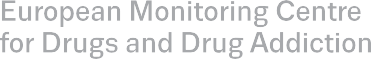 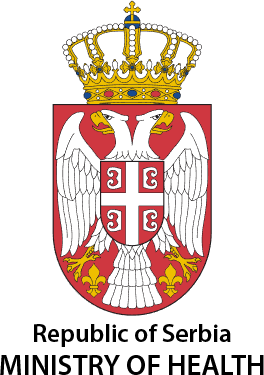 новембар 2022Одрицање од одговорностиОвај извештај припремило је Министарство здравља Републике Србије, у сарадњи са аустријскoм Реитокс националном контакт тачком, у оквиру EMCDDA-IPА7-Reitox академије о писању извештаја уз подршку EMCDDA- IPА7 пројекта, под називом „Постепена интеграција корисника IPА7 у активности Европског центра за праћење дрога и зависности од дрога (EMCDDA) и Reitox мреже“, а финансираног од стране Европске уније. Извештај пружа највиши ниво прегледа феномена дрога у Републици Србији, и обухвата понуду, потражњу и јавноздравствене проблеме, као и политику и одговоре у вези са дрогама. Ставови изражени у овом документу ни на који начин не одражавају званично мишљење Европске уније. Подаци нису били предмет редовних EMCDDA процедура верификације података; за тачност изнетих података одговорно је Министарство здравља Републике Србије.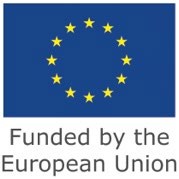 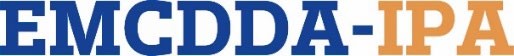 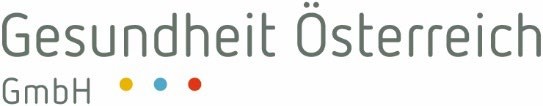 АуториЈелена Јанковић, Министарство здравља Републике Србије Данијела Николић, Министарство здравља Републике СрбијеНаташа Савић, Министарство здравља Републике СрбијеДанијела Симић, Институт за јавно здравље Србије „Др Милан Јовановић Батут“Биљана Килибарда, Институт за јавно здравље Србије „Др Милан Јовановић Батут“ Наташа Радослављевић-Стевановић, Министарство унутрашњих послова Републике СрбијеПризнањаAngelina Brotherhood, Martin Busch, Birgit Priebe,Tanja Schwarz, Центар за компетенције за болести зависности, Аустријски национални институт за јавно здравље, аустријска  национална контакт тачка Reitox мреже Славица Вучинић, Национални центар за контролу тровања ВМА,  Мирослав Милић Институт за судску медицину НишПрепоручени цитат:Министарство здравља Републике Србије (2022), Србија. Национални преглед стања дрога 2022 , Европски центар за праћење дрога и зависности од дрога, Лисабон.Списак скраћеницаАП - акциони планCI - интервал поверења ОЦД - организације цивилног друштва EMCDDA - Европски центар за праћење дрога и зависности од дрога ER - хитна помоћ ESPAD - Европско школско истраживањe о употреби алкохола и других психоактивних супстанци HBV - вирус хепатитиса Б HCV - вирус  хепатитиса Ц HIV - вирус хумане  имунодефицијенције AIDS - синдром стечене имунодефицијенције IBBS - интегрисани био-бихејвиорални надзор (анкета) ИЗJЗС - Институт за јавно здравље Србије „Др Милан Јовановић Батут'МПНТР - Министарство просвете, науке и технолошког развојаМЗ - Министарство здравља МУП - Министарство унутрашњих послова PWID - инјектирајући корисници дрога НЦКТ (ВМА) - Национални центар за контролу тровања (Војномедицинска академија)    	НПС - нове психоактивне супстанце                         ОАТ - лечење опиоидним агонистима            ОКГ - организована криминална група ОЕБС - Организација за европску безбедност     и сарадњу RDS - узорковање на основу испитаника (узорковање вођено испитаницима) SOCTA - Процена претње од озбиљног и организованог криминала ТDI - индикатор потражње за лечењемUNODC - Канцеларија Уједињених нација за дроге и криминал VCT- добровољно саветовање и тестирање WHO - Светска здравствена организација         LSD - диетиламид лизергинске киселине   MDMA - метилендиоксиметамфетамин   GHB - гама-хидроксибутерна киселина   IDU - инјектирајућа употреба  дрогаРезимеОвај Национални преглед стања у области дрога припремио је Центар за праћење дрога и зависности од дрога (у даљем тексту: Центар за мониторинг дрога) Министарства здравља (МЗ) Републике Србије. Стручњаци Министарства унутрашњих послова (МУП), Института за јавно здравље Србије „Др Милан Јовановић Батут“ (ИЗЈЗС) и Националног центра за контролу тровања (НЦКТ) Војнoмедицинске академије су такође били укључени. Овај Национални преглед стања у области дрога пружа највиши ниво квалитета прегледа феномена дрога у Републици Србији (у даљем тексту: Србија), покривајући понуду дрога, потражњу и јавноздравствене проблеме, као и политику дрога и здравствене и друштвене одговоре. Извештај доприноси бољем разумевању ситуације са дрогом у Европи и намењен је националној и међународној публици, укључујући владу, цивилно друштво, истраживаче и финансијере.Политика и закон о дрогамаВлада Републике Србије усвојила је Стратегију за спречавање  злоупотребе дрога за период 2014-2021. са пет области деловања политике о дрогама. На основу Закона о изменама и допунама Закона о психоактивним супстанцама из 2018. године, Центар за мониторинг дрога као део МЗ, делује као национална контакт тачка за сарадњу са EMCDDA. Влада је 2014. године формирала мултисекторску Комисију за психоактивне контролисане супстанце (у даљем тексту: Комисија) која на захтев МЗ даје стручно мишљење у циљу усаглашавања стручних ставова у области дрога. У Србији главни закони у области дрога су: Закон о психоактивним контролисаним супстанцама, Закон о супстанцама које се користе у недозвољеној производњи опојних дрога и психотропних супстанци и Кривични законик, али и други општи закони који се односе на криминал, медицину, медицинска средства, здравствену заштиту, здравствено осигурање, права пацијената, јавно здравље и здравствену документација који  су такође релевантни и применљиви у области дрога.Обим и природа употребе дрогаУпотреба дрога у општој популацији у Србији и даље је релативно ниска. Канабис је најчешће коришћена недозвољена дрога, при чему је отприлике једна од 10 одраслих особа (8,9 %) старости од 18 до 64 године користила бар једном током свог живота, а отприлике један од 20 шеснаестогодишњих ученика (5,6 %) је пријавио употребу у прошлој години. Процењује се да у Србији има око 20 500 инјектирајућих корисника дрога (PWID – people who inject drugs), што је еквивалентно 0,45 на 1 000 људи старости 18-64 године. У Београду се процењује да је број PWID између 4.000 и 5.000.Штете увези са дрогама У Србији, подаци о заразним болестима доступни су у ИЗЈЗС путем рутинског свеобухватног пасивног надзора у складу са националним законодавством и из унакрсних био-бихејвиоралних студија. Најновије истраживање интегрисаног био-бихејвиоралног надзора (IBBS) међу PWID у Београду спроведено је 2021. године уз подршку МЗ и Глобалног фонда за борбу против AIDS, туберкулозе и маларије (у даљем тексту: Глобални фонд).У Србији постоје два регистра морталитета: општи и посебни регистар морталитета. Податке о хитним случајевима у вези са дрогом даје Клиника за ургентну и клиничку токсикологију Националног центра за контролу тровања (НЦКТ).ПревенцијаПрема Стратегији за спречавање злоупотребе дрога за период 2014-2021, спровођење превентивних програма  је у надлежности неколико кључних институција, укључујући МЗ, ИЗЈЗС (са мрежом од 24 регионална института), МУП, Министарство омладине и спорта, Министарство просвете, науке и технолошког развоја, Црвени крст Србије (укључујући преко 180 организација Црвеног крста у градовима и општинама), установе за лечење болести зависности, јединице локалне самоуправе, међународне организације, удружења, школе, установе социјалне заштите, полиција и канцеларије за младе. Регионални и национални заводи за јавно здравље учествују у спровођењу програма превенције, прате њихову реализацију на различитим нивоима (односно на нивоу самоуправе, аутономне покрајине и државе) и извештавају Центар за мониторинг дрога. 2018. године основана је Међуресорна комисија за превенцију дрога у школама која је између осталих активности формирала и мултидисциплинарне тимове за подизање свести ученика, њихових родитеља и наставника на тему злоупотребе дрога и њених штетних ефеката. Све превентивне активности у оквиру програма промоције здравља, које финансира МЗ, имају универзалан приступ, док су селективни и индиковани програми превенције мање заступљени. Одговори у области лечењаЛечење болести зависности обезбеђује се у складу са важећим законима, подзаконским актима и протоколима лечења у области струке у јавним службама, од примарног до терцијарног нивоа здравствене заштите, а финансира се преко Републичког фонда за здравствено осигурање. У 2017. години спроведено је истраживање објеката Светске здравствене организације (WHO) Канцеларије Уједињених нација за дроге и криминал (UNODC), а Комисија за превенцију дрога у школама, уз подршку UNODC, извршила је мапирање услуга за лечење адолесцената са поремећајима употребе супстанци. Тренутно, лечење опиоидним агонистима (ОАТ) коришћењем и метадона и бупренорфина је доступно у свим врстама здравствених установа и може се започети у стационарној или амбулантној здравственој установи.Одговори у области смањења штетеОсновни правни статус услуга у области дрога, укључујући смањење штете, лежи у Закону о психоактивним контролисаним супстанцама. Државне здравствене установе и ИЗЈЗС са мрежом својих завода спроводе одговоре на смањење штете кроз различите програме, који се финансирају из буџета МЗ и Републичког фонда за здравствено осигурање. Они такође спроводе друге програме које суфинансира Глобални фонд за цивилни сектор, који су укључени у одговоре на смањење штете. Услуге добровољног саветовања и тестирања (VCT -Voluntary counselling and testing) на HIV, хепатитис Б (HBV) и хепатитис Ц (HCV) доступне су у сва 24 регионална/окружна завода за јавно здравље без потребе за упутом. Они су бесплатни за све заинтересоване клијенте, укључујући PWID, током целе године, као део Програма од општег јавног интереса који финансира МЗ. Имунизација против HBV међу PWID је бесплатна на упуту и доступна је у свим регионалним/окружним заводима за јавно здравље (трошкове сноси Републички фонд за здравствено осигурање). У 2020. години, програме игала и шприцева водиле су четири невладине организације, углавном у главном граду Београду и Новом Саду, а мање у Нишу и Крагујевцу. Ове невладине организације пружају услуге добровољног тестирања и саветовања у вези HIV и HCV, едукацију корисника о сигурнијим начинима употребе дрога и сигурнијем сексу, саветодавне услуге и мотивацију за лечење, као и дистрибуцију кондома.Тржишта дроге и кривична дела у вези са дрогомБиљни канабис је најчешће произведена дрога у Србији, а у мањој мери следе синтетичке дроге, попут амфетамина. С обзиром на локације за производњу канабиса, од 2016. до 2020. године забележен је пораст броја локација, док су локације за производњу синтетичких дрога биле ретке и то првенствено лабораторије мањег обима. Порекло увезене дроге не може се прецизно проценити за све дроге, а према документима о процени опасности од озбиљног и организованог криминала (SOCTA-EU), Србија је транзитна земља за већину дрога. Постоји општа претпоставка да путеви за хероин у Србији концептуално припадају балканској рути из источне Азије, преко Турске и Бугарске. Цене дрога на малопродајном и велепродајном тржишту су у посматраном периоду стабилне и нису примећени екстреми. Количина заплењених нових психоактивних супстанци (НПС) је мала, као и број случајева; за извештајни период нису забележене заплене велепродаје НПС.Активности на смањењу понуде појачане су стратешким планирањем и унапређењем надлежности надлежних органа за спровођење закона у борби против дрога на националном нивоу, а спроводе се на више нивоа у МУП: у Управи криминалистичке полиције и подручним организациом јединицима. До сада је примећена употреба нових технологија (као што је коришћење end-to-end шифрованих апликација за комуникацију, “chats“ на друштвеним мрежама или директне продаје на друштвеним мрежама) у понуди дрога, али се чини да није широко распрострањена, док се употреба даркнета и криптовалута  процењује.	Политика дрога и законодавни оквирНационалне стратегије у области дрогаВлада Републике Србије је у децембру 2014. године усвојила Стратегију превенције злоупотребе дрога за период 2014-2021 (у даљем тексту: Стратегија) и пратећи Акциони план 2014-2017, који је накнадно објављен у „Службеном гласнику РС”, број 1/15. Стратегија се бави индивидуалним и друштвеним штетама узрокованим употребом дрога, као и криминалом у вези са дрогом и његовим последицама. Он дефинише пет области деловања политике о дрогама: (i) смањење потражње за дрогом; (ii) смањење понуде дрога; (iii) координација; (iv) међународна сарадња; (v) истраживање, праћење и одређивање цена. Циљеви Стратегије су структурирани у оквиру два главна стуба: смањење потражње за дрогом и смањење понуде дрога. Иако је Стратегија истекла крајем 2021. године, сви њени актери настављају да се понашају као да је важећа док се не припреми нови документ политике.Циљеви Стратегије, у складу са Акционим планом (АП), остварују се средствима обезбеђеним из државног буџета, као и буџета аутономних покрајина, градова и општина, у складу са њиховим опредељењима и надлежностима. Проценат доприноса државног буџета није прецизиран.Имплементација Стратегије заснивала се на два АП за период од четири године: први за период 2014-2017, а други за период 2018-2021. Други АП је такође обухватио пет области активности дефинисаних у Стратегији, али није формално усвојен због техничких и административних питања. Иако је остао у фази израде, надлежна министарства и институције спровеле су активности АП у циљу остваривања циљева Стратегије.У 2017. години, уз подршку Организације за европску безбедност и сарадњу (ОЕБС) и EMCDDA, спроведена је средњорочна ревизија за процену спровођења Стратегије и првог АП (видети EMCDDA ет ал., 2017.) . Урађена је коначна евалуација Стратегије за период 2018-2021, а закључци су у припреми у тренутку писања.У земљи не постоје стратегије за дроге на регионалном и локалном нивоу. Други законски документи који се директно или индиректно односе на област дрога  у Србији наведени су у Анексу.Национални механизам координације у области дрогаПрема Закону о психоактивним контролисаним супстанцама („Сл. гласник РС”, бр. 99/2010 и 57/2018), главне институције активне у области дрога у Србији су Министарство здравља са својим Центар за мониторинг дрога и Комисија за психоактивне контролисане супстанце. Остале релевантне институције су Министарство унутрашњих послова (МУП), Институт за јавно здравље Србије (ИЗЈЗС) и Канцеларија за борбу против дрога (у даљем тексту: Канцеларија).Министарство здравља (МЗ) је одговорно за предузимање законодавних и административних мера неопходних за извршавање и испуњавање обавеза из ратификованих конвенција Уједињених нација (УН) и усклађивање прописа са законодавством Европске уније (ЕУ) у области дрога кроз израду, предлагање и спровођење политичких докумената, закона и других аката којима се регулише област психоактивних контролисаних супстанци и прекурсора. MЗ овлашћено је да сарађује са агенцијама Уједињених нација (УН), као што су Међународни одбор за контролу наркотика, Светском здравственом организацијом (WHO), Европским центром за мониторинг дрога и болести зависности (EMCDDA) и друга међународна и европска тела и организације.Центар за мониторинг дрога на основу члана 4а Закона о психоактивним супстанцама, делује као национална контакт тачка за сарадњу са EMCDDA. Центар за мониторинг дрога обавља активности везане за систем раног упозоравања као што је брза размена података о производњи, промету, употреби и ризицима НПС. На националном нивоу, такође има мандат да прикупља, обрађује и извештава о подацима које се односе на кључне епидемиолошке индикаторе и НПС у складу са EMCDDA протоколима. Центар за мониторинг дрога дирекно је одговоран за податке о смртним случајевима повезаних са дрогом као и за индикатор потреба за лечењем (TDI). Индикаторима за преваленцију и обрасце употребе дрога, проблематичне употребе дрога и заразних болести повезаних са дрогом управља ИЗЈЗС. МУП прикупља и агрегира податке о индикаторима тржишта дрога. Центар за мониторинг дрога има два протокола за сарадњу са својим главним партнерима: са МУП, који је такође одговоран за сарадњу са Европолом и смањење понуде дрога, и са ИЗЈЗС.Влада је 2014. године основала мултисекторску комисију, коју чине стручњаци и представници  надлежних органа. На захтев МЗ ова комисија даје стручно мишљење ради усаглашавања стручних ставова у области психоактивних контролисаних супстанци. Комисија за психоактивне контролисане супстанце врши и процену ризика од НПС, а на њен предлог министар здравља утврђује листу психоактивних контролисаних супстанци. Центар за мониториг дрога обавља административне и техничке послове за потребе Комисије за психоактивне контролисане супстанце у вези са праћењем дрога и зависности од дрога.Канцеларија је основана 2014. године Уредбом о оснивању Канцеларије за борбу против дрога („Сл. гласник РС”, бр. 79/14), а у потпуности је почела са радом 2016. године. Канцеларија је надлежна за координацију спровођења Стратегије. С тим у вези, обавља одговарајуће административне послове. Канцеларија учествује у припреми и имплементацији стратешких докумената у области дрога, али није надлежна да даје званичну иницијативу за израду или предлагање доношења стратешких докумената, закона и подзаконских аката. У периоду од 2018. до 2022. године, Канцеларија је потписала меморандуме о сарадњи са 22 организације цивилног друштва (ОЦД). Ови меморандуми су основа да Канцеларија делује као веза између ОЦД и других заинтересованих страна у области дрога.Национални закони о дрогамаУ Србији, главни закони у области дрога су Закон о психоактивним контролисаним супстанцама, Закон о супстанцама које се користе у недозвољеној производњи опојних дрога и психотропних супстанци и Кривични законик. Други општи закони који се односе на криминал, лекове и медицинска средства, здравствену заштиту, здравствено осигурање, лица са менталним поремећајима, права пацијената, јавно здравље, здравствену документацију и здравствене картоне такође су релевантни и примењиви у области лекова и наведени су у анексу.Закон о психоактивним контролисаним супстанцама усвојен је 2010. године и измењен 2018. године у циљу усклађивања правног оквира са прописима ЕУ и испуњавања обавеза као земље кандидата за чланство у ЕУ. Овај закон уређује услове за поседовање, употребу, промет, дистрибуцију, увоз, извоз, производњу и производњу психоактивних контролисаних супстанци ограничених искључиво на медицинске и научне сврхе. Поставља услове за гајење и прераду биљака које садрже психоактивне контролисане супстанце и утврђује Списак психоактивних контролисаних супстанци која се састоји од седам листа. Према овом закону, превенција и интервенције смањења штете су програмске активности. Влада је 2021. године донела подзаконски акт Уредбу о начину складиштења, узорковања и уништавања заплењених контролисаних психоактивних супстанце.Законом о супстанцама које се користе у недозвољеној производњи опојних дрога и психотропних супстанци ("Службени гласник РС", бр. 107/05, 25/19) уређују се услови за производњу и промет супстанци које се користе у недозвољеној производњи опојних дрога и психотропних супстанци (у даљем тексту: прекурсори), врши надзор ове области ради спречавања њихове злоупотребе или употребе у недозвољене сврхе и утврђује класе прекурсора. У 2019. овај закон је измењен и усклађен са седам прописа ЕУ. Према овом закону, министар здравља утврђује Списак прекурсора на предлог Комисије за прекурсоре.Кривични законик (види Анекс) је први пут усвојен 2005. године, а последњи пут измењен 2019. Према члану 246а ст. 1, ко неовлашћено задржи мању количину супстанце или препарата који је проглашен за опојну дрогу за сопствену употребу, казниће се новчаном казном или затвором до 3 године. Појам мале количине није одређен законом или другим актом. Судија има дискреционо право да одлучи у сваком појединачном случају. Ко другом омогући употребу опојних дрога (нпр. давањем психоактивних контролисаних супстанци) казниће се затвором од 6 месеци до 5 година. На основу Кривичног законика не постоји разлика између врсте психоактивних контролисаних супстанци: оне имају исти третман у смислу казнене политике, чак и ако закон сврстава супстанце на седам листа у складу са ратификованим УН конвенцијама у области дрога.Према Кривичном законику, неовлашћена продаја или стављање у промет психоактивних контролисаних супстанци запрећена је казна затвора од 3 до 12 година. Незаконито гајење мака, психоактивне конопље или другог биља које ствара или садржи опојне дроге, казниће се затвором од 6 месеци до 5 година. Ако је ово дело учињено у групи, или ако је учинилац организовао мрежу трговаца или посредника, учинилац ће се казнити затвором од 5 до 15 година. Преступник који открије податке о томе ко је испоручио психоактивне контролисане супстанце може бити ослобођен казне.Кривични законик прописује и алтернативне мере, на пример кућни притвор, друштвено користан рад (за опште добро,) одузимање возачке дозволе, условну осуду са заштитним надзором или обавезно лечење од дроге или алкохола.Обим и природа употребе дрогаУпотреба дрога међу општом популацијомУпотреба дрога у општој популацији у Србији и даље је релативно ниска. Истраживање опште популације из 2018. године показује да је канабис најчешће коришћена недозвољена дрога, при чему је отприлике једна од 10 одраслих особа (8,9%) старости од 18-64 године користила бар једном током свог живота (Килибарда и Николић, 2020). Употреба других недозвољених супстанци је ређа. Употреба недозвољених дрога је концентрисана међу млађим старосним групама (18-34 године), а посебно међу онима од 18-24 године, са 4,3% који је пријавио употребу канабиса у прошлој години. Употреба недозвољених дрога је, генерално, већа код мушкараца него код жена (видети табелу 1).Укупна величина узорка била је 2 000, са прекомерним узорковањем за особе од 18 до 34 године и са примењеним квотним узорковањем. Претходно истраживање је спроведено 2014. године (Килибарда ет ал., 2014); поређења преваленције употребе дрога између 2014. и 2018. треба да се врше са опрезом због различитих метода узорковања и величине узорка.ТАБЕЛА 1Употреба дрога у општој популацији од 15-64 године у 2018Напомена: *Укључује канабис, екстази, амфетамине, кокаин, хероин, екстракцију домаћих опијата из мака (чај од мака), LSD и магичне печурке. Н/А = подаци нису доступни.Извор : Килибарда и Николић, 2020.Према подацима из доступних истраживања опште популације, прошлогодишња преваленција међу 18-34-годишњацима порасла је за MDMA, док је прошлогодишња преваленција за друге супстанце истражене у оквиру истраживања остала стабилна (види слику 1).СЛИКА 1Прошлогодишња преваленција одабраних дрога међу популацијом узраста 18 до 34 године, анкета опште популације 2014. и 2018., СрбијаИзвор : Килибарда и сар., 2014; Килибарда и Николић, 2020.У 2019. години, у складу са методологијом Европског здравственог система интервјуа, спроведено је здравствено истраживање на узорку од више од 13 000 испитаника старости 15 и више година, уз упитник о различитим здравственим и ризичним понашањима (Милић и сар., 2021). Резултати показују да је користило 5,6% људи од 18 до 34 године канабис најмање једном током свог живота, а 2,4 % у последњој години. Преваленција канабиса у прошлој години била је 1,2 %. Као што показују подаци у Србији преваленција употребе дрога је обично нижа када се прикупља путем општих здравствених истраживања, а не циљаних  истраживања само о дрогама. У сваком случају, због велиичине самог узорка,  општа здравствена истраживања су корисна за поређење употребе дрога на регионалним нивима, према социоекономском статусу и другим варијаблама.Употреба дрога међу младимаНајновији подаци о употреби дрога међу ученицима објављени су у Европском пројекту истраживања о алкохолу и другим дрогама у Србији за 2019. годину (ESPAD) (Килибарда ет ал., 2020). Преваленција употребе дрога међу 16-годишњим студентима у Србији нижа је у односу на европски просек. Најчешће коришћена дрога је канабис са 7,3% преваленције током живота и 5,6% за прошлогодишњу преваленцију.ТАБЕЛА 2Преваленција употребе дрога међу шеснаестогодишњим ученицима у Србији, ESPAD 2019Напомена: *Укључује канабис, амфетамине, кокаин, екстази, халуциногене, хероин, GHB. Н/А = нема питања. Извор : ESPAD Група, 2020.Претходна истраживања ESPAD-а спроведена су 2008. и 2011. године. Поређења са подацима из 2019. године указују на мали пораст доживотне преваленције употребе недозвољених дрога са 8% у 2008. на 9% у 2019. години и смањење употребе средстава за смирење или седатива без лекарског рецепта. од 8 % до 6 % у истом периоду. Постоји стабилан тренд у доживотној преваленцији било које дроге међу дечацима (10% у 2008., 11% у 2011. и 10% у 2019.), али укупан пораст међу девојчицама (6% у 2008., 5% у 2011. и 8% у 2019. ).Србија је 2021. године учествовала у Европској веб анкети о дрогама која је циљала самоидентификоване кориснике дрога. Већина испитаника (92 %) изјавила је да је користила канабис током претходних 12 месеци, затим кокаин (36 %), амфетамин (34 %) и МDMA/екстази (25 %).Проблематична употреба дрога Последња процена броја PWID у Србији извршена је 2014. године ( Килибарда и сар., 2014; Симић и сар., 2016). Анализа мешовитих метода коришћењем индиректних метода (мултипликатор, хватање/поновно хватање, индиректна процена стопе преваленције популације) извршена је коришћењем постојећих извора података: 2013 IBBS међу PWID , истраживање опште популације из 2014. и подаци о програмима као што су програми размене игала и шприцева, лечење опиоидним агонистима и подаци о детоксикацији из клиника и болница. Према проценама, преваленција PWID  у Србији се кретала између 10.000 и 25.000 особа. На основу консензуса различитих заинтересованих страна из здравства и невладиног сектора у контакту са PWID, најпоузданија је процена добијена методом множења на основу обрасца за номинацију из општег истраживања становништва из 2014. године (што је пропорција познатих корисника дрога који испуњавају унапред дефинисане критеријуме) и адекватних података о програму игала и шприцева; то значи процењено 20 500 PWID  (95% Confidence interval (CI) 16 300 до 27 700), што је еквивалентно 4,5 на 1 000 људи старости 18 до 64 године.Према примењеној методи множитеља у IBBS (applied multiplier method in IBBS), која је коришћена са PWID само у Београду 2021. године користећи различите програмске податке као репер, најпоузданије процене за 2020. годину кретале су се од 4 468 (95 % CI)  3 182 до 6 429) до 4 990 (95 % CI  4 339 до 5 806) PWID  старости 18-49 година у Београду (ИЗЈЗС,2021, необјављени подаци). Ово би дало стопе становништва између 6,1 и 6,8 на 1 000 људи старости од 18 година до 49 година, а између 4,2 и 4,7 на 1 000 људи старости од 18 до 64 године.Штете у вези са дрогамаЗаразне болести повезане са дрогамаУ Србији, подаци о заразним болестима доступни су у ИЗЈЗС кроз рутински свеобухватни пасивни надзор у складу са националним законодавством, као и из  био-бихејвиоралних студија пресека међу PWID. Дефиниције случајева за новодијагностиковане случајеве HIV и АIDS усклађене су са дефиницијама случајева WHO и Европског центра за превенцију болести/ЕУ. Дефиниције случајева за HBV и HCV су такође усклађене са овим како би се омогућила правилна класификација акутних и хроничних случајева од стране епидемиолога. Нове случајеве пријављују лекари који постављају дијагнозу на основу клиничких и лабораторијских критеријума у складу са дефиницијама случаја. ИЗЈЗС прикупља податке о HIV, HBV и HCV тестовима који су обављени у VCT центрима у мрежи 24 регионална/окружна завода за јавно здравље, неколико других здравствених установа и у ОЦД које раде са кључним популацијама у ризику (нпр. мушкарцима који имају секс са мушкарцима, PWID и сексуални радници).Информације о пријављеним путевима преношења, укључујући и интравенску употребу дрога, део су обрасца за обавештавање о случајевима HIV и AIDS и пријављују их лекари који постављају дијагнозу, док информације о пријављеним путевима преноса за случајеве HBV и HCV прикупљају епидемиолози у регионалним/окружним заводима за јавно здравље у оквиру епидемиолошких испитивања пријављених случајева. Више од 60% свих пријављених случајева HBV и HCV годишње има непознат пренос. Подаци о новим дијагнозама приказани су у табели 3.ТАБЕЛА 3Број нових дијагноза услед  инјектирања дрога, по годинамаНапомена: IDU-Injecting drug use срп.PWID - инјектирајуће коришћење дрога.Извор : Димитријевић и др., 2017, 2018, 2020; Гргић и сар., 2014, 2015; Илић и сар., 2016; Кисић и сар., 2019; Ракић и др.,2021.У 2020. години, од 958 PWID тестираних на HIV, углавном у окружењу (у свратним центрима или у мобилним јединицама), само 3 (0,3%) имало је реактивни брзи тест (за који је потребна лабораторијска потврда), док је међу 944 PWID тестирано на HCV, 40% је имало реактивни тест анти-HCV антитела. Само 31 PWID је тестиран на HBV (HBs Ag тест), са једним позитивним резултатом у 2020. (ИЗЈЗС, 2022, необјављени подаци). У периоду 2013-2020, смањен је удео PWID међу новодијагностикованим HIV и АIDS, као и међу HBV и HCV случајевима. Међутим, подаци су ограничени недостатком дијагностике и пријављивања случајева HBV и HCV инфекција. Подаци о континуитету неге за особе које живе са HIV су генерално доступне, али нису доступне посебно ни за једну кључну популацију. Подаци о људима који живе са HIV који су вирусно супримирани нису доступни (Програм Уједињених нација за HIV/AIDS, 2021).Најновија IBBS анкета међу PWID у Београду спроведена је 2021. године уз подршку МЗ и Глобалног фонда (ИЗЈЗС, 2021, необјављени подаци). Примењено је узорковање вођено испитаницима – RDS (Respondent-driven sampling), док су брзи тестови на HIV коришћени за тестирање пуних узорака крви узетих од свих квалификованих испитаника (особа од 18 година или више која су убризгавала дрогу у последњих 30 дана и која су живела у Београду од најмање 3 месеца). Иако су у претходним IBBS истраживањима међу PWID у Београду, стопе преваленције HIV биле веће међу женама, најновија студија указује на упоредиве стопе преваленције међу мушкарцима и женама (2,2 % и 2,3 % респективно). Подаци сугеришу да је преваленција HIV виша међу старијима од 34 године и старијима (3,5% према 1,0% за особе млађе од 34 године). Није пронађен ниједан HIV позитиван случај међу испитаним PWID старости од 18 до 24 године или међу онима који су инјектирајући дрогу узимали мање од 2 године. Резултати показују да је преваленција HIV међу узоркованим PWID у Београду смањена између 2008. и 2021. године (са 4,7 % на 2,3 %). У овој студији серопреваленција HCV и HBV није праћена.Скоро сви PWID укључени у узорак IBBS 2021 (99,8%) су пријавили да су хероин, метадон, бупренорфин или неки други опиоид били најчешће убризгана дрога у последњих 30 дана. Две трећине испитаника је изјавило да је користило стерилни шприц и иглу за последњу инјекцију (66,0 % са 95 % CI 61,2 до 70,5) што је ниже него у 2013. (83,2 % са 95 % CI 79,5 до 86,9).Последњи подаци о преваленција HCV антитела у узорку PWID у Београду су из 2013. године и указују на смањење у односу на 2008. годину, са 74,8 % на 61,4 % (видети табелу 4). Преваленција HCV остала је већа међу женама него међу мушкарцима и била је већа међу PWID старости 34 године и више, као и међу онима који су инјектирали више од 10 година. Мање од половине оних који су инјектирали две године били су HCV позитивним.ТАБЕЛА 4Серолошка преваленција одабраних заразних болести међу ПВИД у Београду, СрбијаНапомена: HIV Аb = HIV антитела; HCV Аb = HCV антитела.Извор : Каталина Мицковски, 2014; ИЗЈЗС, IBBS 2021, необјављени подаци.Смртност у вези са дрогом и морталитет корисника дрога У Србији постоје два регистра морталитета: општи регистар морталитета и посебан регистар морталитета. За вођење општег регистра морталитета надлежан је Републички завод за статистику. Узрок смрти је формулисан у складу са моделом медицинског извештаја о узроку смрти, према препоруци WHO.Према необјављеним подацима из општег регистра морталитета добијених на захтев МЗ, генерално је постојао тренд смањења смртних случајева повезаних са дрогом до 2017. године, праћен порастом (види слику 2). Дефиниција случаја укључује смрти узроковане директно употребом психоактивних супстанци, или у комбинацији са другим супстанцама, као што су алкохол или психоактивне дроге. Ови смртни случајеви се обично јављају убрзо након конзумирања супстанце.СЛИКА 2Број смртних случајева повезаних са дрогом годишњеИзвор : Републички завод за статистику, необјављени подаци.Посебан регистар обухвата све смрти повезане са употребом психоактивних супстанци код којих је смрт непосредно узрокована употребом психоактивних супстанци, или у комбинацији са другим супстанцама као што је алкохол. Генерално, ове смрти се јављају кратко након конзумирања супстанце; познати су и као предозирање или тровање. Центар за мониторинг дрога је одговоран за посебан регистар морталитета и тражење података од релевантних институција (  )..Извођењем  форензичких обдукција, на захтев суда, попуњава се умрлица која се преко органа локалне самоуправе шаље заводима. Патолози врше обдукције, узимају материјал и доносе закључке о непосредном узроку смрти. Према члану 129. Законика о кривичном поступку, све обдукције које траже тужиоци и суд треба да буду обављене. У пракси, због недостатка финансијских средстава, ова мера се спроводи селективно. Такође, у самом закону не постоји јасна одредба којом се одређује када се обдукције жртава насилних узрока смрти морају извршити, а када не. Тачан број обдукција у Србији није доступан због административне сложености.ТАБЕЛА 5Број смртних случајева повезаних са дрогом према полу и токсикологијиИзвор : Специјални регистар морталитета, необјављени подаци.У 2018. години у Нишу највећи број смртних случајева повезаних са дрогом је узрокован тровањем хероином (28 од 74; 37,8 %). У 34% случајева токсиколошком анализом је утврђено да је смрт наступила као последица комбинације опиоида и неких других психоактивних дрога. Највећи број случајева је из најактивније и најпродуктивније старосне групе, односно од 30 до 39 година (32/74 или 43 % случајева), при чему доминирају мушкарци (78 %), према тумачењу података из посебног регистра (Милић, лична комуникација).Чињеница да је кокаин најчешћи узрок смрти млађе популације (до 24 године) у Нишу може се објаснити већим присуством ове супстанце на тржишту и ниском откупном ценом.У 2019. години тренд је био стабилан, са највећим бројем смртних случајева услед тровања комбинацијом опиоида и других психоактивних дрога (56%).Иако се трендови не могу поуздано пратити, докази указују на пораст тровања НПС, првенствено синтетичким канабиноидима и тровања употребом више дрога, посебно код популација млађих од 40 година (Милић, лична комуникација).Друге штете повезане са дрогомПодатке о хитним случајевима у вези са дрогама даје Клиника за ургентну и клиничку токсикологију НЦКТ. НЦКТ је референтна институција која пружа 24-часовну информативну услугу  службе за превенцију и лечење акутног тровања; детекција хемикалија у биолошком материјалу, води, земљишту и ваздуху; образовање из клиничке токсикологије и токсиколошке хемије; и научна истраживања у токсикологији и фармакологији. НЦКТ покрива становништво Београда и околине. НЦКТ учествује у прикупљању података које координира Европска мрежа за хитне случајеве дрога.Табела 6 приказује податке о акутној токсичности дрога која се јавља убрзо након конзумирања једног или више психоактивних дрога као узрок посете хитној болници. Иако је број посета у вези са дрогама у хитној помоћи био мањи у 2020. него у 2019. години, број тровања са смртним исходом се повећао заједно са тежином случајева.ТАБЕЛА 6Број посета хитној помоћи у болници за акутну токсичност лекова које укључују немедицинску употребу лекова; Београд Србија.Напомена: *Укључује 5 случајева који су пријавили GHB.Извор : НЦКТ, необјављени подаци.ПревенцијаСистем превенцијеГлавне одредбе које се односе на превенцију дрога налазе се у Стратегији, као иу Закону о психоактивним контролисаним супстанцама. Циљеви превенције у Стратегији су: побољшање доступности и ефикасности превентивних програма у подизању свести о ризику употребе илегалних дрога и других психоактивних супстанци; и да укључи рано откривање, циљану превенцију (селективну и индиковану) и промоцију здравих стилова живота.Према Стратегији, спровођење програма превенције дрога је у надлежности неколико кључних институција, укључујући МЗ, ИЗЈЗС (са мрежом од 24 регионална института), МУП, Министарство омладине и спорта, Министарство просвете, Црвени крст Србије (укључујући преко 180 организација Црвеног крста у градовима и општинама), установе за лечење болести зависности, јединице локалне самоуправе, међународне организације, удружења, школе, установе социјалне заштите, полицију, канцеларије за младе. Даље релевантне заинтересоване стране укључују Министарство за рад, запошљавање, борачка и социјална питања, Канцеларију и ОЦД (видети Анекс, Табела А3).У здравственом систему Србије, установе примарне здравствене заштите пружају превентивну здравствену заштиту свих болести, као и здравствено васпитање и саветовање за унапређење здравља, укључујући саветовање у области раног развоја и адолесценције. Превентивне активности се спроводе кроз индивидуалне и групне здравствене услуге које се финансирају преко Републичког фонда за здравствено осигурање. Здравствени савет Србије акредитује сву обуку радника и стручњака у здравственом систему за програме превенције. Према Закону о психоактивним контролисаним супстанцама, министар здравља одређује здравствене установе које раде као референтне здравствене установе за болести зависности од дрога у циљу праћења и предлагања нових технологија у превенцији, дијагностици, лечењу, здравственој заштити и рехабилитацији.Институти за јавно здравље у Србији учествују у спровођењу програма превенције и смањења штетности у области дрога, прате њихово спровођење на различитим нивоима (локална самоуправа, аутономна покрајина, државни ниво) и извештавају НДО. У оквиру националних програма промоције здравља које финансира МЗ, ИЗЈЗС, заједно са мрежом регионалних института за јавно здравље, спроводи обуку тренера и едукативне активности за различите циљне групе, као и кампање за подизање свести које се такође фокусирају на превенција дувана, алкохола и дрога. Садржај ових активности зависи од потреба на регионалном нивоу. Путем конференција и радионица, ИЗЈЗС редовно шири налазе релевантних истраживања како би информисао своју мрежу института за јавно здравље о актуелним питањима употребе супстанци и зависности како би подржао планирање у складу са потребама.Одлуком Владе 2018. године основана је међуресорна Комисија за превенцију дрога у школама. Ово је био важан корак ка унапређењу процеса имплементације и координације превентивних мера, јер је његов задатак био да припеми програм за спровођење активности подизања свести о штетности употребе дрога, усмерених на ученике основних и средњих школа (видети слику 3).СЛИКА 3Организација Комисије за превенцију дрога у школамаКомисија за превенцију дрога у школама је током 2018. и 2019. године формирала мултидисциплинатне тимове за подизање свести ученика, њихових родитеља и наставника о темама злоупотребе дрога и њеног штетног дејства. Поред тога, уз подршку Института за истраживање и развој добрих пракси (Дицков и Јовановић, 2020) спровела је истраживања о факторима ризика међу младима и њиховим породицама и припремила методолошки водич за превенцију (Митровић и ОЕБС, 2020). ). Овај методолошки приручник је послат свим школама на примену у Србији, али није званично објављен.Комисија за превенцију дрога у школама је такође учествовала у анализи школских стратегија превенције употребе дрога у складу са Међународним стандардима UNODC/WHO о превенцији употребе дрога (UNODC, 2020). Неки од главних налаза ове анализе су следећи: i) велика већина анализираних стратегија није посебно развијена по старосној групи, карактеристикама или примени методологија према стандардима; ii) идентификоване стратегије су углавном универзални превентивни програми, укључујући и превентивне кампање; iii) различите институције не практикују евалуације и планирање засновано на доказима и имплементацију програма; iv) програми који се баве менталним здрављем деце и младих су ретки; v)  превентивни програми у заједници не примењују вишекомпонентне иницијативе. Министарство здравља, као следећи корак, има намеру да нађе решење свих наведених питања у вези са програмима превенције у Србији  користећи већ постојећу мрежу завода за јавно здравље.Интервенције у области превенцијеИнтервенције у области превенције обухватају широк спектар приступа који су комплементарни. Универзалне стратегије циљају читаве популације; селективна превенција циља на рањиве групе које могу бити изложене већем ризику од развоја проблема са употребом дрога; а индикована превенција се фокусира на ризичне појединце. Већина спроведених превентивних активности у Србији спада у домен универзалне превенције и спроводи се у васпитно-образовним установама, у породици и заједници. Следећи параграфи описују главне превентивне активности спроведене у Србији последњих година.Универзална превенцијаСве активности завода за јавно здравље, у оквиру програма промоције здравља, које финансира МЗ, имају универзалан приступ, док су селективни и индиковани програми превенције мање заступљени. Активности се реализују у сарадњи са различитим партнерима на локалном нивоу.Спровођење превентивних програма у школама и вртићима је у надлежности Министарства просвете, науке и технолошког развоја.  Ово министарство је развило Програм адолесценцијских вештина: превенција злоупотребе психоактивних супстанци и ризично понашање младих. Након пилот пројекта (2014-2015), постао је акредитован програм стручног усавршавања (2018-2021). Програм садржи 40 радионица за наставнике, а обучено је више од 200 наставника. Овај програм има за циљ да постакне социо-емоционално учење.Министарства просвете, науке и технолошког развоја је у сарадњи са тимом Популационог фонда Уједињених нација и њиховим здравственим консултантима и Заводом за унапређивање образовања и васпитања припремило онлајн програм обуке под називом Програм обуке за оснаживање запослених у образовању за развијање одговорног односа према здрављу, очувању здравља. здравље и безбедност ученика . Програм је реализован 2021. године, а обуку је завршило 1.800 стручњака из свих основних и средњих школа. Обрађене су следеће теме: превенција и препознавање сексуалног и родног насиља, лична хигијена, ментално здравље, репродуктивно здравље и превенција ризичних понашања (алкохолизам, наркоманија, цигарете).Табела 7 садржи главне карактеристике неких програма у Србији.ТАБЕЛА 7Универзална превенција — одабрани програмиСелективна превенцијаСелективне превентивне интервенције су ретке у Србији. МЗ, Министарство просвете, науке и технолошког развоја и Министарство омладине и спорта уз подршку ОЕБС-а и амбасаде Израела спровели су пилот пројекат До успеха заједно који је трајао две године (2017-2019) (UNODC, 2020). Програмске активности биле су намењене свим ученицима основних школа. Пилот пројекат је обухватио ученике петих разреда (11-12 година) из шест основних школа из различитих региона Србије (Београд, Нови Сад, Ниш, Крагујевац, Нови Пазар, Лесковац) који су бирали ученике из нефункционалних породица, са повећаним факторима ризика. за ризично понашање. Циљ пројекта је био стварање амбијента кроз спортске и интерактивне едукативне активности у којима ученици развијају међусобно поштовање и разумевање, те свест о значају учења и здравих стилова живота за превенцију различитих облика асоцијалног или нездравог понашања, укључујући агресивно, насилничко понашање, злоупотреба психоактивних супстанци и лоша школа достигнуће.У четири града у Војводини Удружење Превент спроводи превентивни програм који се бави индивидуалним психолошким рањивостима кроз умрежавање подршке, превенције и оснаживања. Програм је намењен деци узраста од 11 до 14 година.Мрежа невладиних организација, коју предводи Грађанска организација ЕуроХоризонт у сарадњи са Институтом за јавно здравље Ниш и Чачак, Специјалном болницом за болести зависности Београд, школама, локалном самоуправом и здравственим установама, реализује програм: Школе без дроге — Безбедно место за ученике . Циљ је смањење броја корисника психоактивних супстанци и спречавање ученика који нису били изложени дрогама да започну употребу дрога. То је део ширег пројекта: Борба против дрога за безбедно и здраво друштво . Први корак је анализа постојећег стања и откривање ризичних група; други корак је образовање ученика, укључивање породице, лечење и реинтеграција у друштво; а трећи корак је информисање, образовање и подизање свести. Програм се такође може имплементирати у радном окружењу (Радна места  без дрога — Здраво и безбедно пословно окружење ) као иу затворима.Индикована превенцијаИндиковани превентивни програми се ретко спроводе у Србији.МУП је 2018. године израдио смернице за случајеве у којима постоје индиције о употреби алкохола и дрога или коцкања од стране виших службеника. Психосоцијална подршка и псеудо-едукативне и радионичке сесије у малим групама на тему зависности такође су биле доступне. Сходно томе, врши се континуирано праћење запослених који имају ове склоности, као и стручне интервенције у виду психосоцијалне подршке и мотивације за лечење. У појединим организационим јединицама одржане су и психоедукативне радионице на тему болести зависности. Циљна група овог програма су сви запослени у МУП на територији Србије.Лечење - одговори системаСистем лечењаЛечење поремећаја употребе дрога у Србији се спроводи у складу са важећим законима, подзаконским актима и протоколима лечења.Облици лечења од дрога у Србији су:медицински детоксикацијулечење уз помоћ лекова (са опиоидним агонистима и опиоидима антагонисти)психосоцијални третмани, такође као:краткорочне интервенције (мотивационо интервјуисање, индивидуално психосоцијално саветовање, индивидуална и групна психотерапија) илигрупа и породица за дуготрајну рехабилитацију терапијау оквиру затворског здравственог система, индивидуално и групно саветовање за ризична понашања, као и метадонска терапија.Министарство здравља је надлежно за лечење корисника у Србији. Језгро лечења корисника је у јавним службама од примарног до терцијарног нивоа здравствене заштите, а финансира се преко Националног фонда за здравствено осигурање.На нивоу примарне здравствене заштите, лечење пружају домови здравља и углавном је усмерено на саветовање. Лекари опште праксе имају две функције: да упућују кориснике  специјалистима и да прописују и обнављају рецепте на основу извештаја лекара специјалиста. На секундарном нивоу, лечење од дроге пружају психијатри у општим болницама. На терцијарном нивоу, специјализоване установе за лечење корисника су доступне у Београду, Новом Саду, Крагујевцу и Нишу. То су референтни центри за спровођење и надзор здравствене заштите и за развој методологија за превенцију, лечење и рехабилитацију корисника.Већина корисиника улази на лечење као резултат употребе опиоида. Српски TDI тренутно углавном покрива услуге лечења опиоидним агонистима. Све трошкове за лечење метадоном покрива државни буџет (Републички фонд за здравствено осигурање).ТАБЕЛА 8Број јединица за лечење од дрога по регионима и врсти јединица у Србији у 2016. годиниИзвор : EMCDDA и UNODC, 2019.Подаци наведени у овом одељку су добијени од 39 установа/јединица распоређених у четири региона: Београд, Нови Сад, Ниш и Крагујевац (видети табелу 8). Они су укључивали 22 амбулантне установе, 13 болничких установа и једну терапијску установу која је извештавала агрегиране податке за четири јединице које припадају истој ОЦД. Према резултатима истраживања, амбулантне јединице су најчешће широм земље, а следе их стационарне (болничке) јединице за лечење. Ниједна од јединица које су одговориле на анкету није идентификована као установа ниског прага, специјализована јединица за социјалну реинтеграцију или јединица за ванболничку рехабилитацију.Услуге се углавном нуде у Новом Саду, Нишу и Београду, мада је  на анкету одговорило  око три четвртине  пружалаца услуга лечења у Србији при чему неке велике установе недостају у узорку. Дуготрајна психосоцијална терапија се пружа у свим болничким установама, али само у 15 амбулантних установа. Ограничено пружање психосоцијалног третмана у амбулантама и поликлиникама може се објаснити преоптерећеношћу лекара у овим службама. Установе које су одговориле на анкету пријавиле су ограничену доступност тестирања на HIV, HBV и HCV. Треба напоменути да се у Србији овакви тестови најчешће спроводе у јавним здравственим установама и на инфективним одељењима.Лечење адолесценатаКомисија за превенцију дрога у школама (видети Систем превенције) уз подршку UNODC-а спровела је вежбу мапирања услуга за лечење адолесцената са поремећајима употребе супстанци (Национални стручни комитет за болести зависности и др., 2020) са циљем за даље јачање капацитета за лечење адолесцената.Укупно 15 институција пријавило је пружање услуга адолесцентима са проблемом дроге. У региону Београда, адолесценти са проблемима зависности могу добити медицинску помоћ у „Специјалној болници за болести зависности“. У војвођанском региону лечење се обавља у Клиничком центру Војводине, Одељењу дечје и адолесцентне психијатрије, општим болницама у Зрењанину и Сомбору, и Специјалној психијатријској болници у Новом Кнежевцу. У нишком региону адолесценти се лече у Дому здравља у Књажевцу, општим болницама у Лесковцу и Пироту, Специјалној психијатријској болници „Горња Топоница“ и Клиничком центру Ниш. У крагујевачком региону адолесценти са проблемима зависности могу се лечити у општим болницама у Ужицу, Јагодини, Горњем Милановцу и Ваљеву, као и у Универзитетском клиничком центру Крагујевац, на одељењу за психијатрију.Тренутно не постоје посебни програми за лечење адолесцената са поремећајима употребе супстанци, већ само опште услуге прилагођене потребама адолесцената. Третмани одржавања за адолесценте путем супституционе терпије није честа пракса у Србији и још увек се ретко користе, према горе поменутом мапирању. Детоксикацију спроводи осам установа (један дом примарне здравствене заштите, једна општа болница, три специјалне болнице и три клиничка центра), од којих је половина пријавила и рад са адолесцентима. Систем би имао користи од јасно дефинисаних препорука посебно прилагођених третману адолесцената групе.Адолесценти најчешће траже помоћ због проблема везаних за употребу канабиса (52 % случајева), затим екстазија (15 %), бензодиазепина (14 %) и LSD (5 %). Све остале супстанце су износиле 14% случајева (Национални стручни комитет за болести зависности и др., 2020).Лечење - доступностTDI регистар је усклађен са EMCDDA-овим TDI 3.0 протоколом. База података TDI налази се у Министарству здравља, а подаци се прикупљају на националном нивоу. До сада су укључени само подаци владиних институција, док су подаци од ОЦД спорадични и дају се на добровољној основи; приватна пракса не извештавају TDI. Пандемија ковид-19 нагласила је потребу за ефикаснијим прикупљањем, анализом и обрадом података. Неки центри за лечење од дрога трансформисани су у ковид болнице, што је ограничило приступ рачунарима са TDI софтвером, а подаци су остали „заробљени“ у центрима. Тренутно је у току  унапређење  како би се база података TDI лакше одржавала и ажурирала.У табели 9 приказан је број пацијената који су ушли на лечење у датој години према примарној супстанци, а у табели 10 приказан је број свих клијената на лечењу у датој години, без обзира на датум почетка.ТАБЕЛА 9Учесници који први пут улазе и сви који улазе на лечење од дроге према примарном лекуНапомена: Извјештајни центри: 4 у 2018., 18 у 2019. и 20 у 2020. години; од укупно 25 центара. Подаци за 2019. вероватно садрже велики део двоструког бројања.Извор : МЗ, необјављени подаци.ТАБЕЛА 10Преваленција лечења (број клијената на лечењу у датој годиниНапомена: Број пријављених центара: 18 у 2019. и 20 у 2020. години; од укупно 25 центара.Извор : МЗ, необјављени подаци.Лечење опиоидним агонистимаМетадонски третман одржавања први пут је уведен у Србији крајем 1970-их, док је бупренорфин регистрован за лечење зависности од опијата 2010. године. Тренутно је супституциона терапија, метадоном и бупренорфином, доступна у свим врстама здравствених установа и може се започети у стационарној или ванболничкој здравственој установи. Одлуку о започињању лечења мора да донесе специјализовани тим за лечење. Бупренорфин се прописује већини пацијената на супституцији (60%), док је метадонско лечење ређе (40%). Супституција је сада доступна на 25 дистрибутивних тачака.Према подацима Републичког фонда за здравствено осигурање, укупно 5 917 проблематичних корисника дрога било је на супституционим програмима у 2020. години (око 30% процењених PWID /проблематичних корисника дрога у Србији).Одговори у области смањења штетеСистем смањења штетеПравни статус услуга дрога, укључујући смањење штете, је у Закону о контролисаним психоактивним супстанцама, чланови 63 и 64. Стратегија се такође бави смањењем штете у области смањења потражње, подстиче развој програма за одржавање или смањење броја људи заражених HIV-ом, вирусним хепатитисом, полно преносивим инфекцијама и туберкулозом и фаталним последицама предозирања лековима. Специфични циљеви у области смањења штете су повећање доступности и одрживости програма за смањење штете (укључујући имунизацију против HBV међу PWID, лечење HIV и HCV и превенцију и лечење заразних болести у затворским установама) и побољшање релевантног правног оквира.Интервенције смањења штете спроводе јавне здравствене установе и ИЗЈЗС и његова мрежа кроз различите програме који се финансирају из буџета МЗ и Републичког фонда за здравствено осигурање. Такође их спроводе ОЦД у оквиру програма превенције за кључне популације у ризику који се финансира из буџета МЗ и суфинансира Глобални фонд.У 2020. години у Србији су били активни програми за смањење штете које су водиле четири ОЦД. До 2014. Рад ОЦД је укупно подржан од стране Глобалног фонда кроз HIV програме које спроводи МЗ. Након престанка подршке Глобалног фонда у септембру 2014. године, ове услуге је наставила само ОЦД Превент у Новом Саду уз финансијску подршку Града Новог Сада, и то у веома ограниченом обиму кроз обучене теренске раднике на добровољној основи од стране ОЦД Путоказ. у Нишу. Остале ОЦД су покушале да наставе са програмима домета и размене игала на добровољној основи (тј. ОЦД Веза). Међутим, без довољног буџета за покривање оперативних трошкова и за куповину материјала за смањење штете, као што су кондоми, игле, шприцеви и сетови за тестирање на HIV, услуге су морале бити прекинуте. У периоду од 2014. до 2019. године, МЗ је финансијски подржало ОЦД кроз пројекат подршке активностима ОЦД у области превенције и контроле HIV инфекције. Од септембра 2019. године, програм смањења штете који спроводе ОЦД финансира Министарство здравља, а суфинансира Глобални фонд.Од септембра 2019. услуге VCT на HIV и HCV доступне су за PWID у свратним центрима или у мобилним јединицама у окружењу заједнице. Услугама управљају уговорне ОЦД у оквиру програма превенције у заједници за кључне групе у ризику и спроводи их Министарство здравља и суфинансира Глобални фонд. Услуге VCT за HIV, HBV и HCV доступне су у сва 24 регионална/окружна завода за јавно здравље без икаквог упућивања. Они су анонимни и бесплатни за све заинтересоване клијенте, укључујући PWID, током целе године као део Програма oд општег јавног интереса који финансира МЗ. Имунизација против HBV код особа са инвалидитетом је бесплатна по упуту и доступна је у свим регионалним/окружним заводима за јавно здравље (трошкове сноси Републички фонд за здравствено осигурање).Интервенције за смањење штетеУ 2020. години, четири ОЦД су водиле програме игала и шприцева, углавном у главном граду Београду и Новом Саду, а мање у Нишу и Крагујевцу. Поред чистих игала и шприцева, ове ОЦД пружају услуге VCT за HIV и HCV; едукација корисника о сигурнијем сексу, укључујући дистрибуцију кондома, и смањење ризика од употребе дрога; саветодавне услуге; и мотивација за лечење (видети табелу 11). У 2020. четири ОЦД-а (тј. PWID које су примале услуге смањења штете) досегле су укупно 2 630 особа са инвалидитетом у окружењу заједнице.ТАБЕЛА 11Доступност одабраних услуга за смањење штете у Србији, 2020Број шприцева дистрибуираних у Србији у 2020. години процењује се на око 132 000. Ово је значајно повећање у односу на процењених 5 000 шприцева дистрибуираних у 2019. у свратишту у Новом Саду од стране једне ОЦД (види табелу 12).ТАБЕЛА 12Број центара за смањење штете, програми игала и шприцева и дистрибуција шприцева, 2020.Извор :ИЗЈЗС, необјављени подаци.Тржишта дроге и кривична дела у вези са дрогомОбим праћењаОвај одељак представља процену тржишта дрога и кривичних дела у вези са дрогом у Србији за период од 2016. до 2020. године. Подаци дати у овом документу су прикупљени из интерних евиденција и извештаја различитих јединица Министарства унутрашњих послова (МУП) (нпр. форензичка анализа).Поред тога, подаци о ценама у овом документу потичу из различитих извора: (а) јединица за спровођење закона у МУП-у, (б) Националног извештаја о дрогама 2017 (EMCDDA, 2017), (ц) и SOCTA.Нелегална производња канабиса је процењена на основу евиденције Националног форензичког центра у МУП-у. За овај документ коришћени су и други извори о броју нелегалних лабораторија. Документ SOCTA пружа информације о организованим криминалним групама (ОKГ), док су подаци из отвореног извора коришћени за представљање заплена извршених у иностранству. Подаци о броју заплењених дрога и количини дроге прикупљени су у excel фајловима, а затим процењени од стране Националног форензичког центра. Информације о кривичним дјелима у вези са дрогом доставило је Одељење за аналитику у МУП.За праћење и чување информација о заплени дроге, МУП је 2021. почео да користи нову дигиталну платформу којој могу да приступе органи за спровођење закона и Национални форензички центар. У наредном периоду очекује се значајан напредак у методологији прикупљања података и квалитету података.ПроизводњаБиљни канабис је најчешће произведена дрога у Србији, а у мањој мери следе синтетичке дроге, попут амфетамина.Број локација за производњу канабиса порастао је током 2016-2020, према Националном форензичком центру. Прецизан број је тешко навести због разлика у начину прикупљања података од свих орагнизационих јединица, иако постоје извори који омогућавају процену тог броја (Оташевић ет ал., 2022). Капацитет производних локација варирао је од веома малих до великих локација (од 10 биљака до више од хиљаду), процењених у складу са европским извештајима о категоризацији нелегалне производње канабиса. Највећи део произведеног биљног канабиса био је намењен домаћем тржишту, а само делимично страном (углавном земље ЕУ). Док су нека места за гајење на отвореном била идентификована, већина производње се одвијала у затвореном простору. У неким случајевима, идентификована је софистицирана опрема — укључујући системе надзора које су поставиле ОКГ. Међутим, мале кутије за раст такође су виђене у становима за малу производњу. 2018. године откривена је лабораторија малог капацитета за уље од смоле канабиса, предвиђена за домаће тржиште.Број лабораторија за синтетичке дроге у Србији је у посматраном периоду смањен. Лабораторије које су идентификоване и демонтиране су углавном биле малих производних капацитета  за амфетамине, а ретко за метамфетамине (једна лабораторија кухињског типа 2017. године). Занимљиво је да је у једној лабораторији откривен рецепт за производњу метаквалона, али није пронађен финални производ. Остали стимуланси типа амфетамина нису забележени. Поред тога, заплењени су мали објекти за претварање амфетаминског уља са сумпорном киселином у амфетамин сулфат, који показује константан тренд током целог периода. Производни погони нису били софистицирани, осим две велике лабораторије које су демонтиране 2017: МDМА лабораторије у којој је заплењено преко 7 кг МDМА таблета и скоро 7кг  МDМА и микрокристалне целулозе и лабораторије за амфетамин у којој су били вешти хемичари  радећи тамо и где су заплењени амфетаминско уље и прекурсори.Чланови криминалних група укључених у производњу канабиса обично имају криминалну прошлост која није увек повезана са злочинима против дроге. Да би максимизирали профит и олакшали дистрибуцију у западној Европи, ОКГ из Србије сарађују са групама из региона, попут оних из Бугарске, Црне Горе и Северне Македоније. Групе су високо организоване и обављају активности на националном и међународном нивоу. Мање ћелије ОКГ, које се састоје од млађих, неквалификованих људи, делују на националном и локалном нивоу, док ћелије средње величине обично делују на националном и регионалном нивоу (у суседним земљама).Интересантна је и производња канабиса ван Србије, и то у случајевима када грађани Србије послују у оквиру међународних ОКГ. У 2016. години у Шпанији и Чешкој је ухапшено 25 осумњичених, углавном Срба, због учешћа у узгајању канабиса у затвореном простору. 2021. године, уз подршку Европола и Евроџаста, шпанске и српске власти су разбиле велику мрежу трговине дрогом кроз заједнички истражни тим. Четрдесет три члана мреже ухапшена су због производње и дистрибуције биљног канабиса и смоле канабиса. Велике количине производа од канабиса  (током  заједничке акције Репбулике Србије и Шпаније)  у Шпанији заплењено је 17.000 биљака марихуане, преко 880кг пупољака марихуане и најмање 130кг биљног канабиса и смоле канабиса) као и новац ( око 250.000 евра).Трговина и снабдевањеПорекло увезених дрога не може се прецизно проценити за све дроге. Према SOCTA И националним истрагама, Србија је транзитна земља за већину дрога.За биљни канабис, овај закључак се заснива на запленама на граничним прелазима у оба смера уласка и изласка из Србије. Албанија је позната као полазна тачка за шверц биљног канабиса у западну Европу, а недавно и у Турску. Из Албаније биљни канабис преко Србије стиже из Северне Македоније, Косова * и Црне Горе, а углавном је намењен даљем транспорту. Домаћа потрошња се углавном ослања на домаћу производњу.Рута хероина кроз Србију концептуално припада балканској рути трговине људима. Хероин се углавном шверцује из Авганистана, преко Турске и Бугарске. Овај пут хероина је подељен у Бугарској и један крак пролази преко Србије. Према SOCTA 2019, још једна рута је преко територије Црне Горе и Косова. Излазне тачке за хероин су исте као и за биљни канабис, односно гранични прелази са Мађарском и Хрватском. Хероин, сличан биљном канабису, углавном се шверцује у посебно изграђеним просторима за скривање у возилима. Кријумчарење великих размера се обавља камионима који превозе легалну робу.Највећи део шверцованог кокаина је у транзиту у друге европске земље, док је само мала количина остала за домаће тржиште у Србији. У Србији није било много великих заплена кокаина.Синтетичке дроге углавном улазе у Србију преко Мађарске и Хрватске, углавном пореклом из Холандије (МDМА, али и амфетамин) и Чешка (амфетамин у мањим количинама).ОКГ из Србије су укључене у међународну трговину кокаином, често у блиској сарадњи са другим ОКГ из региона и шире. Чланови могу бити лоцирани у земљама порекла у југоисточној Европи, али иу лукама ЕУ и Јужној Америци како би оркестрирали велике пошиљке. Такође, ОКГ које су активне на националном нивоу обично успостављају добру сарадњу са другим ОКГ из региона.Заплене дрогеДоступни подаци о заплени дроге представљени су у табели 13 и табели 14 . Број напада се разликује од броја случајева, јер случај може имати неколико заплена различитих дрога.ТАБЕЛА 13Количина заплене дроге, 2016-2020Напомена: Други извори могу имати друге податке због разлике у тежини сушеног канабиса и свежег биља. Н/А = подаци нису доступни.Извор : МУП, 2022, необјављени подаци.ТАБЕЛА 14Број заплена дроге по тржишном нивоу, 2017-2020Извор : Министарство унутрашњих послова, 2022, необјављени подаци.Цене дрога за малопродајно и велепродајно тржиште биле су стабилне у периоду од 2016. до 2020. године – видети табелу 15. Ни током пандемије  ковид није било значајнијих промена у снабдевању лековима, а самим тим и у ценама лекова. Распони цена су одређени географским положајем и чистоћом лека.Високопотентни биљни канабис (Скaнк) се обично продаје у паковањима од 0,2 до 0,3 г за 8 евра до 10 евра по паковању или у паковању од 1 г за 10 до 15 евра. Малопродајна цена хероина је од 20 до 25 евра по граму. Цена МDМА таблета је од 3 до 5 евра по таблети у већим градовима, док у мањим градовима цена може достићи и 10 евра по таблети. Цена кокаина је знатно виша: од 80 до 100 евра за 1 г.       ТАБЕЛА 15Цене по врсти лекова за велепродајни ниво за период 2016-2020Напомена: * За паковања од 0,5 г до 1 кг.Извор : МУП 2022, необјављени подаци.Чистоћа свих заплена је значајна, иако је у неким случајевима заплена дроге на велико уочено фалсификовање. Заплене на велико углавном нису биле фалсификоване, или је ниво фалсификовања био низак.У Националном форензичком центру се чистоћа и потенција не мере прецизно, већ се користе прагови (нпр. 0,3 % за ТХЦ, 30 % за хероин, 20 % за кокаин, 40 % за МDМА). Приказане граничне вредности чистоће су добијене према параметрима валидације и утврђеним границама детекције за аналитичку технику која се користи у лабораторији. Нема забележених података о чистоћи за период пре 2019. Сканк и биљни канабис су углавном високе снаге на малопродајном тржишту, са садржајем ТХЦ-а много већим од 0,3 %. Чистоћа малопродајних уличних узорака хероина била је преко 30% у само неколико случајева у 2019. и 2020. За кокаин, чистоћа од више од 20% откривена је у више узорака него у хероину, што сугерише да би нивои чистоће кокаина могли бити виши у Генерал. Малопродајне заплене МDМА таблета садржале су више од 40% чистог МDМА у великом броју случајева. Просечан проценат се не може детектовати јер је квантитативна анализа рађена само повремено на захтев судови.Кривчна дела у вези са дрогомДоступни подаци о кривичним делима везаним за дрогу (види слику 4) категоризирани су према Кривичном законику који садржи следеће чланке који се баве дрогом:Неовлашћена производња и стављање у промет опојних дрога у чл 246.Неовлашћено држање опојних дрога у чл 246а.Омогућавање употребе опојних дрога у чл 247.Свако дело у вези са дрогом је санкционисано Кривичним закоником; нема управних прекршаја у вези са дрогом.СЛИКА 4Кривична дела у  вези са дрогама  забележена у Србији од 2016. до 2020. године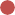 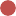 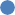 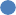 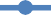 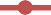 Извор : МУП, 2022, необјављени подаци.Смањење понудеАктивности на смањењу понуде дрога спроводе се на више нивоа у МУП, укључујући Управу криминалистичке полиције и подручне полицијске управе, покривајући тако целу земљу. Ове активности су унапређене стратешким планирањем и унапређењем компетенција службеника за спровођење закона на националном нивоу (нпр. кроз обуку полицијских службеника у контроли дрога и превенцији дрога).Меморандум о разумевању између МУП-а и Управе царина (током 2018. године) омогућава сарадњу, а самим тим и проширење активности на смањењу понуде на граничне прелазе.Заједничко деловање српских јединица за спровођење закона са међународним и европским организацијама, као и са земљама региона и Европе, доприноси разбијању широких мрежа трговине људима ОКГ у које су укључени грађани Србије.До сада, нове технологије у снабдевању лековима (нпр. end-to-end  енкрипција за комуникацију, ћаскања преко друштвених медија или директна продаја на друштвеним медијима) су коришћене само у ограниченој мери. Коришћење даркнета и криптовалута је у току. У оквиру Службе за борбу против организованог криминала постоји посебно одељење посвећено најсавременијим информационим технологијама које је задужено за одговарајуће истраге. За ову врсту истраживања недавно су купљени нови софтверски алати.РеференцеДицков, А. и Јовановић, М. (2020), Истраживање фактора ризика међу младима и њиховим породицама, Институт за истраживање и развој добрих пракси, Београд (https://idn.org.rs/wp- content/uploads/2020/10/ISTRA%c5%bdIVANJE-FAKTORA-RIZIKA-ZLOUPOTREBE-PSIHOAKTIVNIH- SUPSTANCI-1.pdf).Димитријевић, Д., Дракуловић, М., Каназир, М., Милинковић, М., Милосављевић, З., Плавша, Д., Ракић, В., ет ал. (2020), Извештај о заразним болестима у Републици Србији за 2019. годину, ИЗЈЗС (Институт за јавно здравље Србије „Др Милан Јовановић Батут“), Београд ((https://www.batut.org.rs/download/izvestaji/Godisnji%20izvestaj%20o%20zaraznim%20bolestima%2020 19.pdf).Димитријевић, Д., Дракуловић, М., Милинковић, М., Плавша, Д., Симић, Д., Стошич, М., Ракић, В., ет ал. (2017), Извештај о заразним болестима у Републици Србији за 2016 , ИЗЈЗС, Београд ( https://www.batut.org.rs/download/izvestaji/zarazneBolestiGodisnjiIzvestaj2016.pdf).Димитријевић, Д., Дракуловић, М., Милинковић, М., Плавша, Д., Симић, Д., Стошич, М., Ракић, В., ет ал. (2018), Извештај о заразним болестима у Републици Србији за 2017. годину, ИЗЈЗС, Београд (https://www.batut.org.rs/download/izvestaji/Godisnji%20izvestaj%20zarazne%20bolesti%202017.pdf ).EMCDDA (Европски центар за праћење дрога и зависности од дрога) (2017), Србија, национални извештај о дрогама 2017 , Канцеларија за публикације Европске уније, Луксембург (https://www.emcdda.europa.eu/system/files/publications/4701/National%20drug%20report_Serbia.pdf ).EMCDDA и UNODC (Канцеларија Уједињених нација за дроге и криминал) (2019), Системи лечења дрога на Западном Балкану: резултати заједничког истраживања објеката за лечење од дрога EMCDDA и UNODC , Канцеларија за публикације Европске уније, Луксембург.EMCDDA и Quigley, E., (2017), EMCDDA извештај о средњорочном прегледу Националне стратегије Србије за дроге (2014-21) , EMCDDA, Лисабон (https://www.emcdda.europa.eu/drugs-library/emcdda-2017- emcdda-report-mid-term-review-serbia%E2%80%99s-national-drug-strategy-2014-21_en )Гргић, Б., Дракуловић, М., Димитријевић, Д., Милинковић, М., Плавша, Д., Симић, Д., Илић Влатковић, В., Радмановић, М., Роквић, Р. и Лончаревић, Л. (2015), Извештај о заразним болестима у Републици Србији за 2014. годину , ИЗЈЗС, Београд (https://www.batut.org.rs/download/izvestaji/Izvestaj%20o%20zaraznim%20bolestima%202014.pdf ).Гргић, Б., Симић, Д., Дракуловић, М., Илић Влатковић, В., Димитријевић, Д. и Милинковић, М. (2014), Извештај о заразним болестима у Републици Србији за 2013. годину , ЗЗЗЗ, Београд (https:// www.batut.org.rs/download/influenca/2013ZarazneBolesti2.pdf ).Илић, Д., Димитријевић, Д., Дракуловић, М., Милинковић, М., Плавша, Д., Симић, Д., Стошич, М., ет ал. (2016), Извештај о заразним болестима у Републици Србији за 2015. годину , ИЗЈЗС, Београд ( https://www.batut.org.rs/download/izvestaji/Zarazne%20bolesti%20godisnji%20izvestaj%202015.pdf  )Каталина Мицковски, Н. (2014), Истраживање међу популацијама у највећем ризику од HIV-а и међу особама које живе са HIV-ом, Кључни налази, ИЗЈЗС, Београд (https://www.batut.org.rs/download/publikacije/2013HIVIstrazivanja.pdf ).Килибарда, Б., Mravcik, V., Sieroslawski, J., Гудељ, Р.Ј и Martens, M.. (2014), Национална анкета о животним стиловима грађана у Србији 2014, Кључни налази о употреби супстанци и коцкању , ИЗЈЗС, Београд (https://www.batut.org.rs/download/publikacije/Izvestaj%20engleski%20web.pdf ) Килибарда, Б. и Николић, Н. (2020), Национална анкета о животним стиловима грађана у Србији 2018 , ИЗЈЗС, Београд (https://www.batut.org.rs/download/StiloviZivotauSrbiji2018.pdf ).Килибарда, Б., Николић, Н., Јовановић, В., Гудељ, РЈ и Тошић, М. (2020), Европско школско истраживање о употреби психоактивних супстанци међу ученицима у Србији 2019 , CIХС, Београд ( https://www.batut.org.rs/download/izdvajamo/EvropskoSkolskoIstrazianje2019.pdf ).Кисић Тепавчевић, Д., Шапоњић, В., Симић, Д., Дракуловић, М., Стошич, М., Ракић, В., Лончаревић, Г., ет ал. (2019), Извештај о заразним болестима у Републици Србији за 2018. годину , ИЗЈЗС, Београд (https://www.batut.org.rs/download/izvestaji/GodisnjiIzvestajOZaraznimBolestima2018.pdf ).Милић, Н., Станисављевић, Д., Крстић, М., Јовановић, В., Брцански, Ј., Килибарда, Б., Љубичич, М., ет ал. (2021), Здравствена истраживања популације Србије 2019 , ОМНИА, Београд (https:// www.batut.org.rs/download/publikacije/ZdravljeStanovnistva2019.pdf ).Митровић, С. и ОЕБС (Организација за европску безбедност и сарадњу) (2020), Методолошко упутство за рад са тимовима за превенцију употребе дрога међу ученицима основних и средњих школа , необјављено, доступно на захтев.Оташевић, Б., Коларевић, Д., Чворовић, Д., и Атанасов, С. (2022), „Илегални узгајивачи канабиса у Србији“,Хуман Ресеарцх ин Рехабилитатион 12 (1), стр. 66-73.Ракић, В., Шапоњић, В., Симић, Д., Димитријевић, Д., Плавша, Д., Милосављевић, З., Стошич, М., ет ал. (2021), Извештај о заразним болестима у Републици Србији за 2020. годину, ИЗЈЗС, Београд ( https://www.batut.org.rs/download/izvestaji/IzvestajZarazneBolesti2020.pdf ).Симић, Д., Барош, С., Килибарда, Б., и Mravcik, V (2016), Процењена преваленција ињекционих дрога у Србији, 2014 , преVCTављена на MediPIET годишњој научној конференцији, 6-8. децембар 2016, Marrakesh..Министарство унутрашњих послова Републике Србије (2020), Процена опасности од тешког и организованог криминала ,Министарство унутрашњих послова Републике Србије, Београд, ИСБН-978-86-83397-33-4.Републички завод за статистику (2014), Процене становништва према старости и полу (средина године) за 2021. годину , (https://data.stat.gov.rs/Home/Result/18010403?languageCode=sr-Latn#).Национални стручни комитет за болести зависности, МЗ (Министарство здравља Републике Србије), и Миовски, М. (2019), Резултати студије: мапирање услуга за лечење адолесцената са поремећајима употребе супстанци, UNODC, Беч ( https://www.unodc.org/documents/southeasterneurope//202009_UNODC_Results_Mapping_ENG_1.pdf )UNODC (2020), Национални оперативни план: Анализа стратегија превенције употребе дрога у школама у односу на међународне стандарде UNODC-WHO о превенцији употребе дрога , UNODC, Беч (https://www.unodc.org/documents/southeasterneurope//National_Operational_Plan_-_Drug_Prevention_Intervention_Serbia_ENG.pdf ).Програм Уједињених нација о HIV/АИДС-у (2021), Подаци о земљи, Србија 2021(https://www.unaids.org/en/regionscountries/countries/serbia).АНЕКССписак закона о дрогама и докумената о политициТАБЕЛА А1Документи о политици дрога	Напомена: 1 Није усвојено због техничких и административних проблема. 2 Стратегија је престала да важи одлуком Владе у новембру 2021.ТАБЕЛА А2Главни закони који укључују контролу дрогаТАБЕЛА А3Преглед главних актера у систему превенцијеДрогДоживотна преваленција (%)Доживотна преваленција (%)Доживотна преваленција (%)Преваленција у прошлој години (%)Преваленција у прошлој години (%)Преваленција у прошлој години (%)ДрогмушкарциЖенеУкупномушкарциЖенеУкупноканабис11.36.78.92.81.22.0Хероин0.40.30.40.10.10.1кокаин1.00.20.60.10.10.1MDMA/екстази1.40.61.00.30.40.4Амфетамин1.40.50.90.20.20.2LSD0.30.20.30.00.00.0Било која илегална дрога*11.57.29.32.81.42.1Алкохол93.583.788.383.065.873.9Дуван68.756.762.4Н/АН/АН/АРастварачи/инхаланти0.40.10.30.10.00.1Величина узорка (основа)9451 0552 0009451 0552 000ДрогДоживотна преваленција (%)Доживотна преваленција (%)Доживотна преваленција (%)Преваленција у прошлој години (%)Преваленција у прошлој години (%)Преваленција у прошлој години (%)ДрогдецациДевојкеУкупнодецациДевојкеУкупноканабис8.16.67.36.15.05.6Опијати1.50.81.11.20.70.9кокаин1.91.21.51.70.91.3Екстази1.92.32.11.91.81.9Амфетамине2.11.31.71.81.11.5LSD1.51.51.5Н/АН/АН/АБило која илегална дрога*9.77.68.6Н/АН/АН/ААлкохол87.187.787.476.877.377.1Дуван37.839.538.7Н/АН/АН/АНПС1.91.73.62.01.11.5Величина узорка (основа)1 7151 8143 5291 7151 8143 529Инфекција20132014201520162017201820192020HIV151131180168183180218121- приписује се IDU105414230AIDS4548475658627032- приписује се IDU85505121HBV48541235839134224625158- приписује се IDU111371061240HCV62757940045136136927176- приписује се IDU2162111218284988211ГодинаИнфекцијаБио- маркерВеличина узоркаБрој људи који тестирајупозитивнимПреваленција (95% CI)Методолошке информацијеМетодолошке информацијеГодинаИнфекцијаБио- маркерВеличина узоркаБрој људи који тестирајупозитивнимПреваленција (95% CI)Узорковање/ подешавањеГеографска покривеност2008HIVHIV Аb316154,7 %(2,6-7,5)RDS/заједницаРегионални -Београд2013HIVHIV Аb39961,5 %(0,3-2,7)RDS/заједницаРегионални -Београд2021HIVHIV Аb40092,25 %(1.2-4.2)RDS/заједницаРегионални -Београд2008HCVHCV Аb31723774,8 %(70,0-79,6)RDS/заједницаРегионални -Београд2013HCVHCV Аb39924561,4 %(56,6-66,2)RDS/заједницаРегионални -БеоградГодинаСа опиоидимаСа опиоидимаСа опиоидимаБез опиоидаБез опиоидаБез опиоидаУкупноУкупноУкупноГодинаМФСвеМФСвеМФСве201850166644854207420191932213417327392019(Н=379; 8,5 % свих посета)2019(Н=379; 8,5 % свих посета)2020(Н=279; 7,5 % свих посета)2020(Н=279; 7,5 % свих посета)2021(Н=340; 7,7 % свих посета)2021(Н=340; 7,7 % свих посета)н%н%н%Опиоиди15841.615154.217651.8канабис4411.63311.85616.5Стимуланси типа амфетамина6918.25318.96619.4кокаин5313.93512.5308.8Синтетички канабиноиди, самопроцењени143.70000Неодређено41*10.851.892.6Инхаланти0020.730.9Институција/организацијаИнституција/организацијаИнституција/организацијаИнституција/организацијаИнституција/организацијаИнституција/организацијаИнституција/организацијаИнституција/организацијаИнституција/организацијаИнституција/организацијаИнституција/организацијаИнституција/организацијаИнституција/организацијаИнституција/организацијаИнституција/организацијаИнституција/организацијаИнституција/организацијаИнституција/организацијаНазив програма и покривеностНазив програма и покривеностНазив програма и покривеностНазив програма и покривеностНазив програма и покривеностНазив програма и покривеностНазив програма и покривеностНазив програма и покривеностНазив програма и покривеностНазив програма и покривеностНазив програма и покривеностНазив програма и покривеностНазив програма и покривеностНазив програма и покривеностНазив програма и покривеностНазив програма и покривеностНазив програма и покривеностНазив програма и покривеностЦиљна групаЦиљна групаЦиљна групаЦиљна групаЦиљна групаЦиљна групаЦиљна групаЦиљна групаЦиљна групаЦиљна групаКласа супстанцеКласа супстанцеОкружење Окружење Окружење Окружење Окружење Окружење Све циљне групеСве циљне групеОдраслимушкарциЖенеДеца/МладиИмигрантиСтарији људиМултCIликаториДругиСве супстанцеСпецифичне супстанцеОкружење  (сва)Локални нивоРекреативноРадно место, шегрти, стручна школаШкола, вртићПородицеМинистарство просвете, науке и технолошког развојаМинистарство просвете, науке и технолошког развојаМинистарство просвете, науке и технолошког развојаМинистарство просвете, науке и технолошког развојаМинистарство просвете, науке и технолошког развојаМинистарство просвете, науке и технолошког развојаМинистарство просвете, науке и технолошког развојаМинистарство просвете, науке и технолошког развојаМинистарство просвете, науке и технолошког развојаМинистарство просвете, науке и технолошког развојаМинистарство просвете, науке и технолошког развојаМинистарство просвете, науке и технолошког развојаМинистарство просвете, науке и технолошког развојаМинистарство просвете, науке и технолошког развојаМинистарство просвете, науке и технолошког развојаМинистарство просвете, науке и технолошког развојаМинистарство просвете, науке и технолошког развојаМинистарство просвете, науке и технолошког развојаПрограм адолесценцијских вештина: превенција злоупотребе психоактивних супстанци и ризичног понашања младих. Национална покривеност.Програм адолесценцијских вештина: превенција злоупотребе психоактивних супстанци и ризичног понашања младих. Национална покривеност.Програм адолесценцијских вештина: превенција злоупотребе психоактивних супстанци и ризичног понашања младих. Национална покривеност.Програм адолесценцијских вештина: превенција злоупотребе психоактивних супстанци и ризичног понашања младих. Национална покривеност.Програм адолесценцијских вештина: превенција злоупотребе психоактивних супстанци и ризичног понашања младих. Национална покривеност.Програм адолесценцијских вештина: превенција злоупотребе психоактивних супстанци и ризичног понашања младих. Национална покривеност.Програм адолесценцијских вештина: превенција злоупотребе психоактивних супстанци и ризичног понашања младих. Национална покривеност.Програм адолесценцијских вештина: превенција злоупотребе психоактивних супстанци и ризичног понашања младих. Национална покривеност.Програм адолесценцијских вештина: превенција злоупотребе психоактивних супстанци и ризичног понашања младих. Национална покривеност.Програм адолесценцијских вештина: превенција злоупотребе психоактивних супстанци и ризичног понашања младих. Национална покривеност.Програм адолесценцијских вештина: превенција злоупотребе психоактивних супстанци и ризичног понашања младих. Национална покривеност.Програм адолесценцијских вештина: превенција злоупотребе психоактивних супстанци и ризичног понашања младих. Национална покривеност.Програм адолесценцијских вештина: превенција злоупотребе психоактивних супстанци и ризичног понашања младих. Национална покривеност.Програм адолесценцијских вештина: превенција злоупотребе психоактивних супстанци и ризичног понашања младих. Национална покривеност.Програм адолесценцијских вештина: превенција злоупотребе психоактивних супстанци и ризичног понашања младих. Национална покривеност.Програм адолесценцијских вештина: превенција злоупотребе психоактивних супстанци и ризичног понашања младих. Национална покривеност.Програм адолесценцијских вештина: превенција злоупотребе психоактивних супстанци и ризичног понашања младих. Национална покривеност.Програм адолесценцијских вештина: превенција злоупотребе психоактивних супстанци и ризичног понашања младих. Национална покривеност.XXXПрограм обуке за оснаживање образовног кадра за развијање одговорног односа према здрављу, очувању здравља и безбедност ученика у свим школама у Србији. Национална покривеност. Укључује превенцију ризичних понашања (алкохолизам, наркоманија, цигарете).Програм обуке за оснаживање образовног кадра за развијање одговорног односа према здрављу, очувању здравља и безбедност ученика у свим школама у Србији. Национална покривеност. Укључује превенцију ризичних понашања (алкохолизам, наркоманија, цигарете).Програм обуке за оснаживање образовног кадра за развијање одговорног односа према здрављу, очувању здравља и безбедност ученика у свим школама у Србији. Национална покривеност. Укључује превенцију ризичних понашања (алкохолизам, наркоманија, цигарете).Програм обуке за оснаживање образовног кадра за развијање одговорног односа према здрављу, очувању здравља и безбедност ученика у свим школама у Србији. Национална покривеност. Укључује превенцију ризичних понашања (алкохолизам, наркоманија, цигарете).Програм обуке за оснаживање образовног кадра за развијање одговорног односа према здрављу, очувању здравља и безбедност ученика у свим школама у Србији. Национална покривеност. Укључује превенцију ризичних понашања (алкохолизам, наркоманија, цигарете).Програм обуке за оснаживање образовног кадра за развијање одговорног односа према здрављу, очувању здравља и безбедност ученика у свим школама у Србији. Национална покривеност. Укључује превенцију ризичних понашања (алкохолизам, наркоманија, цигарете).Програм обуке за оснаживање образовног кадра за развијање одговорног односа према здрављу, очувању здравља и безбедност ученика у свим школама у Србији. Национална покривеност. Укључује превенцију ризичних понашања (алкохолизам, наркоманија, цигарете).Програм обуке за оснаживање образовног кадра за развијање одговорног односа према здрављу, очувању здравља и безбедност ученика у свим школама у Србији. Национална покривеност. Укључује превенцију ризичних понашања (алкохолизам, наркоманија, цигарете).Програм обуке за оснаживање образовног кадра за развијање одговорног односа према здрављу, очувању здравља и безбедност ученика у свим школама у Србији. Национална покривеност. Укључује превенцију ризичних понашања (алкохолизам, наркоманија, цигарете).Програм обуке за оснаживање образовног кадра за развијање одговорног односа према здрављу, очувању здравља и безбедност ученика у свим школама у Србији. Национална покривеност. Укључује превенцију ризичних понашања (алкохолизам, наркоманија, цигарете).Програм обуке за оснаживање образовног кадра за развијање одговорног односа према здрављу, очувању здравља и безбедност ученика у свим школама у Србији. Национална покривеност. Укључује превенцију ризичних понашања (алкохолизам, наркоманија, цигарете).Програм обуке за оснаживање образовног кадра за развијање одговорног односа према здрављу, очувању здравља и безбедност ученика у свим школама у Србији. Национална покривеност. Укључује превенцију ризичних понашања (алкохолизам, наркоманија, цигарете).Програм обуке за оснаживање образовног кадра за развијање одговорног односа према здрављу, очувању здравља и безбедност ученика у свим школама у Србији. Национална покривеност. Укључује превенцију ризичних понашања (алкохолизам, наркоманија, цигарете).Програм обуке за оснаживање образовног кадра за развијање одговорног односа према здрављу, очувању здравља и безбедност ученика у свим школама у Србији. Национална покривеност. Укључује превенцију ризичних понашања (алкохолизам, наркоманија, цигарете).Програм обуке за оснаживање образовног кадра за развијање одговорног односа према здрављу, очувању здравља и безбедност ученика у свим школама у Србији. Национална покривеност. Укључује превенцију ризичних понашања (алкохолизам, наркоманија, цигарете).Програм обуке за оснаживање образовног кадра за развијање одговорног односа према здрављу, очувању здравља и безбедност ученика у свим школама у Србији. Национална покривеност. Укључује превенцију ризичних понашања (алкохолизам, наркоманија, цигарете).Програм обуке за оснаживање образовног кадра за развијање одговорног односа према здрављу, очувању здравља и безбедност ученика у свим школама у Србији. Национална покривеност. Укључује превенцију ризичних понашања (алкохолизам, наркоманија, цигарете).Програм обуке за оснаживање образовног кадра за развијање одговорног односа према здрављу, очувању здравља и безбедност ученика у свим школама у Србији. Национална покривеност. Укључује превенцију ризичних понашања (алкохолизам, наркоманија, цигарете).XXXМинистарство унутрашњих пословаМинистарство унутрашњих пословаМинистарство унутрашњих пословаМинистарство унутрашњих пословаМинистарство унутрашњих пословаМинистарство унутрашњих пословаМинистарство унутрашњих пословаМинистарство унутрашњих пословаМинистарство унутрашњих пословаМинистарство унутрашњих пословаМинистарство унутрашњих пословаМинистарство унутрашњих пословаМинистарство унутрашњих пословаМинистарство унутрашњих пословаМинистарство унутрашњих пословаМинистарство унутрашњих пословаМинистарство унутрашњих пословаМинистарство унутрашњих пословаОснови безбедности деце (превенција и заштита деце од злоупотребе дрога и алкохола). Национална покривеност.Основи безбедности деце (превенција и заштита деце од злоупотребе дрога и алкохола). Национална покривеност.Основи безбедности деце (превенција и заштита деце од злоупотребе дрога и алкохола). Национална покривеност.Основи безбедности деце (превенција и заштита деце од злоупотребе дрога и алкохола). Национална покривеност.Основи безбедности деце (превенција и заштита деце од злоупотребе дрога и алкохола). Национална покривеност.Основи безбедности деце (превенција и заштита деце од злоупотребе дрога и алкохола). Национална покривеност.Основи безбедности деце (превенција и заштита деце од злоупотребе дрога и алкохола). Национална покривеност.Основи безбедности деце (превенција и заштита деце од злоупотребе дрога и алкохола). Национална покривеност.Основи безбедности деце (превенција и заштита деце од злоупотребе дрога и алкохола). Национална покривеност.Основи безбедности деце (превенција и заштита деце од злоупотребе дрога и алкохола). Национална покривеност.Основи безбедности деце (превенција и заштита деце од злоупотребе дрога и алкохола). Национална покривеност.Основи безбедности деце (превенција и заштита деце од злоупотребе дрога и алкохола). Национална покривеност.Основи безбедности деце (превенција и заштита деце од злоупотребе дрога и алкохола). Национална покривеност.Основи безбедности деце (превенција и заштита деце од злоупотребе дрога и алкохола). Национална покривеност.Основи безбедности деце (превенција и заштита деце од злоупотребе дрога и алкохола). Национална покривеност.Основи безбедности деце (превенција и заштита деце од злоупотребе дрога и алкохола). Национална покривеност.Основи безбедности деце (превенција и заштита деце од злоупотребе дрога и алкохола). Национална покривеност.Основи безбедности деце (превенција и заштита деце од злоупотребе дрога и алкохола). Национална покривеност.XXПодршка превентивном деловању полиције у школама: заштита ученика од психоактивних супстанци. Национална покривеност.Подршка превентивном деловању полиције у школама: заштита ученика од психоактивних супстанци. Национална покривеност.Подршка превентивном деловању полиције у школама: заштита ученика од психоактивних супстанци. Национална покривеност.Подршка превентивном деловању полиције у школама: заштита ученика од психоактивних супстанци. Национална покривеност.Подршка превентивном деловању полиције у школама: заштита ученика од психоактивних супстанци. Национална покривеност.Подршка превентивном деловању полиције у школама: заштита ученика од психоактивних супстанци. Национална покривеност.Подршка превентивном деловању полиције у школама: заштита ученика од психоактивних супстанци. Национална покривеност.Подршка превентивном деловању полиције у школама: заштита ученика од психоактивних супстанци. Национална покривеност.Подршка превентивном деловању полиције у школама: заштита ученика од психоактивних супстанци. Национална покривеност.Подршка превентивном деловању полиције у школама: заштита ученика од психоактивних супстанци. Национална покривеност.Подршка превентивном деловању полиције у школама: заштита ученика од психоактивних супстанци. Национална покривеност.Подршка превентивном деловању полиције у школама: заштита ученика од психоактивних супстанци. Национална покривеност.Подршка превентивном деловању полиције у школама: заштита ученика од психоактивних супстанци. Национална покривеност.Подршка превентивном деловању полиције у школама: заштита ученика од психоактивних супстанци. Национална покривеност.Подршка превентивном деловању полиције у школама: заштита ученика од психоактивних супстанци. Национална покривеност.Подршка превентивном деловању полиције у школама: заштита ученика од психоактивних супстанци. Национална покривеност.Подршка превентивном деловању полиције у школама: заштита ученика од психоактивних супстанци. Национална покривеност.Подршка превентивном деловању полиције у школама: заштита ученика од психоактивних супстанци. Национална покривеност.XXПрограм оснаживања породице ПОП 10-14 (пилот пројекат за 2018-2019). Град Београд.Програм оснаживања породице ПОП 10-14 (пилот пројекат за 2018-2019). Град Београд.Програм оснаживања породице ПОП 10-14 (пилот пројекат за 2018-2019). Град Београд.Програм оснаживања породице ПОП 10-14 (пилот пројекат за 2018-2019). Град Београд.Програм оснаживања породице ПОП 10-14 (пилот пројекат за 2018-2019). Град Београд.Програм оснаживања породице ПОП 10-14 (пилот пројекат за 2018-2019). Град Београд.Програм оснаживања породице ПОП 10-14 (пилот пројекат за 2018-2019). Град Београд.Програм оснаживања породице ПОП 10-14 (пилот пројекат за 2018-2019). Град Београд.Програм оснаживања породице ПОП 10-14 (пилот пројекат за 2018-2019). Град Београд.Програм оснаживања породице ПОП 10-14 (пилот пројекат за 2018-2019). Град Београд.Програм оснаживања породице ПОП 10-14 (пилот пројекат за 2018-2019). Град Београд.Програм оснаживања породице ПОП 10-14 (пилот пројекат за 2018-2019). Град Београд.Програм оснаживања породице ПОП 10-14 (пилот пројекат за 2018-2019). Град Београд.Програм оснаживања породице ПОП 10-14 (пилот пројекат за 2018-2019). Град Београд.Програм оснаживања породице ПОП 10-14 (пилот пројекат за 2018-2019). Град Београд.Програм оснаживања породице ПОП 10-14 (пилот пројекат за 2018-2019). Град Београд.Програм оснаживања породице ПОП 10-14 (пилот пројекат за 2018-2019). Град Београд.Програм оснаживања породице ПОП 10-14 (пилот пројекат за 2018-2019). Град Београд.XXИзазов младима Србије Изазов младима Србије Изазов младима Србије Изазов младима Србије Изазов младима Србије Изазов младима Србије Изазов младима Србије Изазов младима Србије Изазов младима Србије Изазов младима Србије Изазов младима Србије Изазов младима Србије Изазов младима Србије Изазов младима Србије Изазов младима Србије Изазов младима Србије Изазов младима Србије Изазов младима Србије Едукација родитеља о превенцији болести зависности код младих: 'Љубав на опрезу'. Национална покривеност.Едукација родитеља о превенцији болести зависности код младих: 'Љубав на опрезу'. Национална покривеност.Едукација родитеља о превенцији болести зависности код младих: 'Љубав на опрезу'. Национална покривеност.Едукација родитеља о превенцији болести зависности код младих: 'Љубав на опрезу'. Национална покривеност.Едукација родитеља о превенцији болести зависности код младих: 'Љубав на опрезу'. Национална покривеност.Едукација родитеља о превенцији болести зависности код младих: 'Љубав на опрезу'. Национална покривеност.Едукација родитеља о превенцији болести зависности код младих: 'Љубав на опрезу'. Национална покривеност.Едукација родитеља о превенцији болести зависности код младих: 'Љубав на опрезу'. Национална покривеност.Едукација родитеља о превенцији болести зависности код младих: 'Љубав на опрезу'. Национална покривеност.Едукација родитеља о превенцији болести зависности код младих: 'Љубав на опрезу'. Национална покривеност.Едукација родитеља о превенцији болести зависности код младих: 'Љубав на опрезу'. Национална покривеност.Едукација родитеља о превенцији болести зависности код младих: 'Љубав на опрезу'. Национална покривеност.Едукација родитеља о превенцији болести зависности код младих: 'Љубав на опрезу'. Национална покривеност.Едукација родитеља о превенцији болести зависности код младих: 'Љубав на опрезу'. Национална покривеност.Едукација родитеља о превенцији болести зависности код младих: 'Љубав на опрезу'. Национална покривеност.Едукација родитеља о превенцији болести зависности код младих: 'Љубав на опрезу'. Национална покривеност.Едукација родитеља о превенцији болести зависности код младих: 'Љубав на опрезу'. Национална покривеност.Едукација родитеља о превенцији болести зависности код младих: 'Љубав на опрезу'. Национална покривеност.XXXПрограм едукације о штетности дрога за младе. Град Крагујевац.Програм едукације о штетности дрога за младе. Град Крагујевац.Програм едукације о штетности дрога за младе. Град Крагујевац.Програм едукације о штетности дрога за младе. Град Крагујевац.Програм едукације о штетности дрога за младе. Град Крагујевац.Програм едукације о штетности дрога за младе. Град Крагујевац.Програм едукације о штетности дрога за младе. Град Крагујевац.Програм едукације о штетности дрога за младе. Град Крагујевац.Програм едукације о штетности дрога за младе. Град Крагујевац.Програм едукације о штетности дрога за младе. Град Крагујевац.Програм едукације о штетности дрога за младе. Град Крагујевац.Програм едукације о штетности дрога за младе. Град Крагујевац.Програм едукације о штетности дрога за младе. Град Крагујевац.Програм едукације о штетности дрога за младе. Град Крагујевац.Програм едукације о штетности дрога за младе. Град Крагујевац.Програм едукације о штетности дрога за младе. Град Крагујевац.Програм едукације о штетности дрога за младе. Град Крагујевац.Програм едукације о штетности дрога за младе. Град Крагујевац.XXXУдружење ПревентУдружење ПревентУдружење ПревентУдружење ПревентУдружење ПревентУдружење ПревентУдружење ПревентУдружење ПревентУдружење ПревентУдружење ПревентУдружење ПревентУдружење ПревентУдружење ПревентУдружење ПревентУдружење ПревентУдружење ПревентУдружење ПревентУдружење ПревентОбразовна друштвена игра: 'Није готово, човече'. Натионална покривеност. https://neradise.com/Образовна друштвена игра: 'Није готово, човече'. Натионална покривеност. https://neradise.com/Образовна друштвена игра: 'Није готово, човече'. Натионална покривеност. https://neradise.com/Образовна друштвена игра: 'Није готово, човече'. Натионална покривеност. https://neradise.com/Образовна друштвена игра: 'Није готово, човече'. Натионална покривеност. https://neradise.com/Образовна друштвена игра: 'Није готово, човече'. Натионална покривеност. https://neradise.com/Образовна друштвена игра: 'Није готово, човече'. Натионална покривеност. https://neradise.com/Образовна друштвена игра: 'Није готово, човече'. Натионална покривеност. https://neradise.com/Образовна друштвена игра: 'Није готово, човече'. Натионална покривеност. https://neradise.com/Образовна друштвена игра: 'Није готово, човече'. Натионална покривеност. https://neradise.com/Образовна друштвена игра: 'Није готово, човече'. Натионална покривеност. https://neradise.com/Образовна друштвена игра: 'Није готово, човече'. Натионална покривеност. https://neradise.com/Образовна друштвена игра: 'Није готово, човече'. Натионална покривеност. https://neradise.com/Образовна друштвена игра: 'Није готово, човече'. Натионална покривеност. https://neradise.com/Образовна друштвена игра: 'Није готово, човече'. Натионална покривеност. https://neradise.com/Образовна друштвена игра: 'Није готово, човече'. Натионална покривеност. https://neradise.com/Образовна друштвена игра: 'Није готово, човече'. Натионална покривеност. https://neradise.com/Образовна друштвена игра: 'Није готово, човече'. Натионална покривеност. https://neradise.com/XXXРегионАмбулантно специјализованоУ болницистационарТерапијска заједницајединицаУкупноБеоград6208Нови Сад46414Крагујевац2103Ниш104014Укупно2213439Учесници први путУчесници први путУчесници први путСви учеснициСви учеснициСви учесници201820192020201820192020Опиоиди22Н/А107598295397кокаин0Н/А150018Други стимуланси0Н/А904787Хипнотици и седативи0Н/А70810Халуциногени0Н/А0011Испарљиве супстанце0Н/А0000канабис0Н/А5802761Недостаје/није познато0Н/А001003148Укупно22Н/А196598138172220192020Опиоиди4512 893кокаин321Други стимуланси74441Хипнотици и седативи842Халуциногени16Испарљиве супстанце00канабис66380Недостаје/није познато3 951425Укупно45544208Правни основДоступан одПрограми за игле и шприцевеПравни основ од 2010. године2002Програми за налоксон за понети кућиБез правног основаНије доступноСобе за конзумирање дрогеБез правног основаНије доступноТерапија уз помоћ хероинаБез правног основаНије доступноСкрининг у сврху лечењаБез правног основаНије доступноИмунизација против HBVПравни основ од 1985. године1985Тестирање на заразне болести (HIV, HBV, HCV)Правни основ од 1985. године1985Едукација о сигурнијим и сигурнијим начинима употребе дрогасекПравни основ од 1985. године1985Саветодавне услуге и мотивација за лечењеу заједнициПравни основ од 1989. године2002Дистрибуција кондома у заједнициПравни основ од 1989. године2007ГодинаБрој центараОд тога, број објеката који воде НСПБрој распоређених игалаПокривеност НСП (број чистих игала дистрибуиранпо PWID године)201627110 7160.5201727113 6540.720182718 0250.420192714 9750,252020304131 7096.620162017201820192020Биљни канабискг3498.62956.02008.06776.73491.7Смола канабисакг6.51.61.81.75.3Хероинкг69.212.939.6165.491.8кокаинкг18.39.212.610.69.4Амфетаминкг23.950.940.856.7151.9Амфетаминтаблете02280.00.040.0МDМАкг14.60.42.06.15.9МDМАтаблете10330346521558952324522МетамфетаминкгН/А0000Метамфетаминтаблете000002017201820192020Биљни канабисУкупно5505682382556374Биљни канабисМалопродаја5045635778995990Биљни канабисСредњи270293281240Биљни канабисВелепродаја19017375144Смола канабисаУкупно449310919Смола канабисаМалопродаја449110915Смола канабисаСредњи0204Смола канабисаВелепродаја0000ХероинУкупно518586684724ХероинМалопродаја354380407437ХероинСредњи163199272283ХероинВелепродаја1750KокаинУкупно361496562526KокаинМалопродаја324344496481KокаинСредњи371516344KокаинВелепродаја03231АмфетаминУкупно804100212391231АмфетаминМалопродаја6397701028951АмфетаминСредњи168231200275АмфетаминВелепродаја0195МDМАУкупно657743707271МDМАМалопродаја584625627225МDМАСредњи671126643МDМАВелепродаја66143МетамфетаминУкупно43140МетамфетаминМалопродаја43140МетамфетаминСредњи0000МетамфетаминВелепродаја0000ДрогЕУР/кгЕУР/1 000 таблетаБиљни канабис*1 500-2 000/Биљне биљке високе потенцијеканабис (сканк)3 000-4 000/Хероин13 000-22 000/Амфетамин1 200-1 800/МDМА3 000-5 000500кокаин30 000-40 000/Назив документаАкциони план (АП)Веб линк или изворСтратегија наПревенција злоупотребе дрога 2014-2021АП 2014-2017;АП 2018-2021 1https://www.pravno-informacioni-sistem.rs/SlGlasnikPortal/eli/rep/sgrs/vlada/strategija/2 015/1/2/reg Стратегија за борбу против дрога у Републици Србији за период 2009-2013.АП 2009-2013„Службени гласник РС“, бр. 24/09 https://www.emcdda.europa.eu/system/files/attachmen ts/11722/National%20strategy%20for%20drugs.pdf http://demo.paragraf.rs/demo/combined/Old/t/t2009_04/t04_0146.htm Програм заштите менталног здравља у Републици Србији за тачка 2019-2026АП 2019-2026„Службени гласник РС“, бр. 84/19https://www.pravno-informacioni- sistem.rs/SlGlasnikPortal/eli/rep/sgrs/vlada/drugiakt/20 19/84/1 Стратегија јавног здравља у Републици Србији 2018-2026АП 2018-2026 јештампана уз ову стратегију и саставни је део„Службени гласник РС“, бр. 61/18http://www.pravno-informacioni- sistem.rs/SlGlasnikPortal/eli/rep/sgrs/vlada/strategija/2 018/61/1/reghttp://www.pravno-informacioni- sistem.rs/SlGlasnikPortal/prilozi/1.html&doctype=reg&a bc=cba&eli=true&eliActId=426475&regactid=426475Стратегија за превенцију и Контрола HIV инфекције и АИДС-а у Републици Србији, 2018-2025АП 2018АП 2022-2025 јепланирано за усвајање 2022„Службени гласник РС“, бр. 61/18 http://www.pravno-informacioni-sistem.rs/SlGlasnikPortal/eli/rep/sgrs/vlada/strategija/2 018/61/2/reghttp://www.pravno-informacioni- sistem.rs/SlGlasnikPortal/prilozi/1.html&doctype=reg&a bc=cba&eli=true&eliActId=426474&regactid=426474Национална стратегија за младе за период од 2015. до 2025. годинеАП 2015-2017;АП 2018-2020„Службени гласник РС“, број 22/15 https://www.mos.gov.rs/wp-content/uploads/download- manager- files/Nacionalna%20strategija%20za%20mlade%20-%20ENG.pdfhttps://www.mos.gov.rs/wp-content/uploads/download- manager-files/Akacioni%20plan-NSM-2015-2017..pdf https://www.mos.gov.rs/storage/2021/02/za-sprovodjenje-nacionalne-strategije-za-mlade-2018- 2020.pdf Стратегија за борбу против високотехнолошког криминала запериод 2019-2023АП 2019-2023„Службени гласник РС“, бр. 22/15 http://www.pravno-informacioni-sistem.rs/SlGlasnikPortal/eli/rep/sgrs/vlada/strategija/2 018/71/1/regНационална стратегија заборба против организованог криминалаАП за спровођење Националне Стратегија за борбу против организованог криминала„Службени гласник РС“, бр. 23/2009 „Службени гласник РС“, бр. 83/2009https://www.pravno-informacioni- sistem.rs/SlGlasnikPortal/eli/rep/sgrs/vlada/strategija/2 009/23/1/reghttps://www.pravno-informacioni- sistem.rs/SlGlasnikPortal/eli/rep/sgrs/vlada/zakljucak/2 009/81/1/reg Наслов/број/годинаВЕБ линкЗакон о психоактивним контролисаним супстанцама („Службени гласник РС", бр.99/2010, 57/2018)https://www.pravno-informacioni- sistem.rs/SlGlasnikPortal/reg/viewAct/62442dc5-7844-44a8- 9e53-1ab1dda6f696 Закон о супстанцама које се користе у недозвољеној производњи опојних дрога и психотропних супстанци („Службени гласник РС", бр. 107/05, 25/19)https://www.pravno-informacioni- sistem.rs/SlGlasnikPortal/eli/rep/sgrs/skupstina/zakon/2005/1 07/8/reg Кривични законик („Службени гласник РС", бр. 85/2005, 88/2005, 107/2005, 72/2009, 111/2009, 121/2012,104/2013, 108/2014, 94/2016,35/2019)https://www.pravno-informacioni- sistem.rs/SlGlasnikPortal/eli/rep/sgrs/skupstina/zakon/2005/8 5/6/reg Закон о заштити становништва од заразних болести („Службени гласник РС", бр. 15/2016, 68/2020 и 136/2020)https://www.paragraf.rs/propisi/zakon_o_zastiti_stanovnistva_ od_zaraznih_bolesti.htmlhttps://www.pravno-informacioni-sistem.rs/SlGlasnikPortal/eli/rep/sgrs/skupstina/zakon/2016/15/8/regЗакон о лековима и медицинским среVCTвима („Службени гласник РС", бр. 30/10, 107/12, 105/17, 113/17)https://www.paragraf.rs/propisi/zakon_o_lekovima_i_medicinskim_sredstvima.html Закон о здравственој заштити ("Службени гласник РС", бр. 25/19)http://www.pravno-informacioni-sistem.rs/SlGlasnikPortal/eli/rep/sgrs/skupstina/zakon/2019/25/2/reg/ Закон о здравственом осигурању („Службени гласник РС", бр. 25/19)http://www.pravno-informacioni- sistem.rs/SlGlasnikPortal/eli/rep/sgrs/skupstina/zakon/2019/2 5/1/reg/Закон о заштити лица са менталним сметњама(„Службени гласник РС", бр . 45/13)https://www.paragraf.rs/propisi/zakon-o-zastiti-lica-sa- mentalnim-smetnjama.html Закон о правима пацијената (("Службени гласник РС", бр . 45/13, 25/19)http://www.pravno-informacioni-sistem.rs/SlGlasnikPortal/eli/rep/sgrs/skupstina/zakon/2013/45/2/reg Закон о јавном здрављу („Службени гласник РС", бр. 15/16)http://www.pravno-informacioni- sistem.rs/SlGlasnikPortal/eli/rep/sgrs/skupstina/zakon/2016/1 5/7/regЗакон о здравственој документацији и евиденцији у области здравства („Службени гласник РС", бр. 123/14, 106/15, 105/17, 25/19)http://www.pravno-informacioni- sistem.rs/SlGlasnikPortal/eli/rep/sgrs/skupstina/zakon/2014/1 23/2/reg АктериПравни оквир превенцијеЦиљ превенције према законском оквируМинистарство унутрашњих пословаНационална стратегија за превенцију и заштиту деце од насиља и њени акциони планови („Сл. гласник РС“, бр 80/20)Стратегија рада полиције у заједници и Закон о полицији (Службени гласник РС, бр 43/12)Закон о полицији („Службени гласник РС“, бр. 6/2016, 24/2018, 87/2018)Унапредити превентивни рад полиције, јер ће превенцијом бити смањени узроци криминала, нереда, страха од насиља и других безбедносних претњи. Реализација програма за различите старосне групе.Министарство просвете, науке и технолошког развојаЗакон о основама система образовања и васпитања („Сл. гласник РС“, бр. 88/2017, 27/2018, 10/2019, 27/2018, 6/2020)Правилник о наставном плану и програму наставе и УчењеИнститут за Унапређење образовања и васпитања акредитује сву обуку радника и стручњака у образовном системуУпутство о поступању у случају сумње или сазнања о присуству и употреби дрога у образовно-васпитним установама (бр. 119-01-396/2018-01 од 18.01.2019.)Развијати здраве стилове живота, свест о значају сопственог здравља и безбедности и потреби неговања и развијања физичких способности. Спровођење превентивних активности обавља се у оквиру годишњег програма здравствене заштите у складу са стандардима превенције.Министарство за рад, запошљавање, борачка и социјална питања са својим установама социјалне заштитеЗакон о социјалној заштити (лиценциране су све установе и службе социјалне заштите) („Службени гласник РС“, бр 24/2011)Пружити социјалну помоћ корисницима (нпр. појединцима или породицама који се суочавају са потешкоћама због злоупотребе алкохола, дрога или других опојних средстава) кроз услуге социјалне заштите (нпр. саветодавне, терапеутске и социјално-образовне услуге).Министарство спорта и омладине са удружењима за младе као и канцеларијама за младе јединица локалне самоуправеНационална стратегија за младе 2015-2025 („Сл.гласник РС“, бр 22/2015)Закон о омладини („Службенигласник РС“, бр. 50/2011)Побољшати здравље и благостање младих жена и мушкараца; побољшати доступност програма за превенцију зависности младих; и подстичу активно и квалитетно провођење слободног времена, неговање здравих и безбедних стилова живота.Канцеларија за борбу против дрога са организацијама цивилног друштва и другим институцијамаУредба о оснивању Канцеларије за борбу против дрога („Службени гласник РС“, бр. 79, 29. јул 2014)Да сарађује са органима државне управе и јединицама локалне самоуправе, установама социјалне заштите, просветним, културним, здравственим, научним и другим установама, верским заједницама и другим удружењима на предлагању и спровођењу превентивних мера и едукације у вези са борбом против дрога.Органи локалне самоуправеЗакон о локалној  самоуправи (Сл. гласник РС, бр. 129/2007, 83/2014, 101/2016, 47/2018 и 111/2021)Закон о здравствена заштитаЗадовољавање потреба грађана у областима образовања (предшколско образовање и основно и средње образовање и васпитање), научноистраживачке и иновационе делатности, културе, здравствене и социјалне заштите, дечије заштите, спорта и физичке културе, обезбеђивање потреба особа са инвалидитетом и заштита права угрожених група.Јединица локалне самоуправе може доносити посебне програме здравствене заштите за поједине категорије становништва, односно врсте болести које су специфичне за јединицу локалне самоуправе и за које на републичком нивоу није донет посебан програм здравствене заштите.ШколеЗакон о основама система образовања и васпитања („Сл. гласник РС“, бр. 88/17, 27/18, 10/19, 6/20, 129/21)Закон о основном образовању и васпитању („Сл. гласник РС“, бр. 55/13, 101/17, 27/18, 10/19, 129/21, 129/21)Закон о средњем образовању и васпитања („Сл. гласник РС“, бр. 55/13, 101/17, 27/18, 6/20, 52/21, 129/21)(Школу и програм образовно-васпитног рада израђују одговарајући стручни органи установе)У складу са аутономијом рада установа, саме установе креирају Програм здравствене заштите ђака који обухвата програм превенције психоактивних супстанци.У средњем образовању, програм заштите од насиља, злостављања и занемаривања и програми за превенцију других облика ризичног понашања, као што су употреба алкохола, дувана и психоактивних супстанци и малолетничка делинквенција, саставни су део школског програма и спроводе се у складу са законом.Сарадњом са породицом и укључивањем родитеља или других законских заступника, циљ је: успешно остваривање постављених циљева у вези са образовањем и васпитањем, локалном заједницом и широм заједницом; да се развијају самосвест, креативне способности, критичко мишљење, мотивацију за учење, вештине тимског рада, самовредновање, самоиницијативност и изражавање мишљења; оспособити младе људе да учине ваљане одлуке; и развијају позитивне људске вредности.Заводи за јавно здрављеЗакон о психоактивним контролисаним супстанцама („Сл. гласник РС“, бр. 99/10, 57/18)Закон о здравственој заштити („Сл.гласник РС“, бр. 25/19)Закон о јавном здрављу („Сл.гласник РС“, бр. 15/16)Заводи за јавно здравље, у оквиру своје статутарне делатности, учествују у реализацији програмских активности за превенцију болести зависности и смањење потражње за психоактивним контролисаним супстанцама и прате њихову примену у локалној самоуправи, аутономној покрајини и на нивоу државе.Циљ је: праћење и анализа здравствених проблема и ризика по здравље становништва; информисати и едуковати становништво о усвајању здравих стилова живота и превенцији и сузбијању ризичних понашања; и унапредити и развити активности промоције здравља које имају за циљ очување и побољшање услова животне средине и рада.Организације цивилног друштваЗакон о удружењима („Службени гласник РС“, бр 51/09, 99/11, 99/11, 44/18)(Према закону, ове организације се оснивају ради остваривања и промовисања одређених заједничких или општих циљева и интереса који нису забрањени Уставом или закон)Да обезбеде програме социјалне заштите, социјалну бригу о деци, здравствену заштиту, заштиту и унапређење људских и мањинских права као и за образовње, науку, културу, информисање и разне хуманитарне програме. Влада, односно министарство надлежно за област у којој се остварују основни циљеви удружења, издваја средстава из става 1. члана 38. на основу расписује јавни конкурс и закључује уговоре о реализацији одобрених програма.Црвени крст Србије са 180 организација Црвеног крста у градовима и општинамаЗакон о Црвеном крсту Србије („Службени гласник РС“, бр. 107, 2. децембар 2005)Да реализује програме и активности које произилазе из циљева и задатака Међународног покрета, а посебно организује и учествује у сарадњи са здравственим установама, у активностима промоције здравља, као и у спровођењу активности на унапређењу здравља појединих група и превенцији болести већег социо-медицинског значај.